Retail Liquor Licenses and Endorsement Description and Fees Information Descripción de Licencias y Endosos de Bebidas Alcohólicas para Minoristas e Información sobre las Tarifas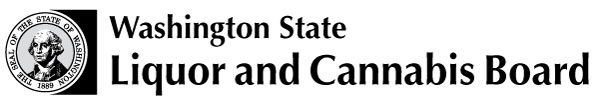 Licensing and RegulationPO Box 43098Olympia, WA 98504-3098Teléfono: 360-664-1600,  opción 1Fax: (360) 664-4054www.lcb.wa.gov 1.Use la siguiente información para completar la sección de “Licenses and Fees” (Licencias y Tarifas) de la solicitud de licencia comercial del Department of Revenue.Use la siguiente información para completar la sección de “Licenses and Fees” (Licencias y Tarifas) de la solicitud de licencia comercial del Department of Revenue.Use la siguiente información para completar la sección de “Licenses and Fees” (Licencias y Tarifas) de la solicitud de licencia comercial del Department of Revenue.Use la siguiente información para completar la sección de “Licenses and Fees” (Licencias y Tarifas) de la solicitud de licencia comercial del Department of Revenue.2.Si por algún motivo se retira o rechaza su solicitud, se retienen $75 como tarifa de procesamiento, según RCW 66.24.015.Si por algún motivo se retira o rechaza su solicitud, se retienen $75 como tarifa de procesamiento, según RCW 66.24.015.Si por algún motivo se retira o rechaza su solicitud, se retienen $75 como tarifa de procesamiento, según RCW 66.24.015.Si por algún motivo se retira o rechaza su solicitud, se retienen $75 como tarifa de procesamiento, según RCW 66.24.015.3.Si tiene alguna pregunta, llame al Servicio al Cliente al  360-664-1600, Opción 1.Si tiene alguna pregunta, llame al Servicio al Cliente al  360-664-1600, Opción 1.Si tiene alguna pregunta, llame al Servicio al Cliente al  360-664-1600, Opción 1.Si tiene alguna pregunta, llame al Servicio al Cliente al  360-664-1600, Opción 1.Cambio de Domicilio de una Licencia de Bebidas AlcohólicasPara cerrar su negocio actual dentro del estado y mudarse a un nuevo local dentro del estado.Cambio de Domicilio de una Licencia de Bebidas AlcohólicasPara cerrar su negocio actual dentro del estado y mudarse a un nuevo local dentro del estado.Cambio de Domicilio de una Licencia de Bebidas AlcohólicasPara cerrar su negocio actual dentro del estado y mudarse a un nuevo local dentro del estado.Cambio de Domicilio de una Licencia de Bebidas AlcohólicasPara cerrar su negocio actual dentro del estado y mudarse a un nuevo local dentro del estado.$75WAC 314.07.085WAC 314.07.085WAC 314.07.085WAC 314.07.085WAC 314.07.085LICENCIAS MINORISTASLICENCIAS MINORISTASLICENCIAS MINORISTASLICENCIAS MINORISTASLICENCIAS MINORISTASNOTA: A ciertas licencias se les puede agregar endosos. Para obtener más información, consulte la sección “Endosos” de este documento.NOTA: A ciertas licencias se les puede agregar endosos. Para obtener más información, consulte la sección “Endosos” de este documento.NOTA: A ciertas licencias se les puede agregar endosos. Para obtener más información, consulte la sección “Endosos” de este documento.NOTA: A ciertas licencias se les puede agregar endosos. Para obtener más información, consulte la sección “Endosos” de este documento.NOTA: A ciertas licencias se les puede agregar endosos. Para obtener más información, consulte la sección “Endosos” de este documento.Entrega de Cerveza y/o Vino como RegaloEntrega de Cerveza y/o Vino como RegaloEntrega de Cerveza y/o Vino como RegaloEntrega de Cerveza y/o Vino como Regalo$75RCW 66.24.550; WAC 314.02.110; Board Interim Policy BIP-08-2015RCW 66.24.550; WAC 314.02.110; Board Interim Policy BIP-08-2015RCW 66.24.550; WAC 314.02.110; Board Interim Policy BIP-08-2015RCW 66.24.550; WAC 314.02.110; Board Interim Policy BIP-08-2015RCW 66.24.550; WAC 314.02.110; Board Interim Policy BIP-08-2015Para entregar cerveza y/o vino en botellas o en paquetes originales a personas que no sean las que realizan el pedido, solo en conjunto con regalos o flores.Los licenciatarios de Entrega de Regalo con Cerveza y/o Vino como regalo no pueden tener otra clase de licencia de bebidas alcohólicas.Para entregar cerveza y/o vino en botellas o en paquetes originales a personas que no sean las que realizan el pedido, solo en conjunto con regalos o flores.Los licenciatarios de Entrega de Regalo con Cerveza y/o Vino como regalo no pueden tener otra clase de licencia de bebidas alcohólicas.Para entregar cerveza y/o vino en botellas o en paquetes originales a personas que no sean las que realizan el pedido, solo en conjunto con regalos o flores.Los licenciatarios de Entrega de Regalo con Cerveza y/o Vino como regalo no pueden tener otra clase de licencia de bebidas alcohólicas.Para entregar cerveza y/o vino en botellas o en paquetes originales a personas que no sean las que realizan el pedido, solo en conjunto con regalos o flores.Los licenciatarios de Entrega de Regalo con Cerveza y/o Vino como regalo no pueden tener otra clase de licencia de bebidas alcohólicas.Para entregar cerveza y/o vino en botellas o en paquetes originales a personas que no sean las que realizan el pedido, solo en conjunto con regalos o flores.Los licenciatarios de Entrega de Regalo con Cerveza y/o Vino como regalo no pueden tener otra clase de licencia de bebidas alcohólicas.Tienda Especializada en Cerveza y/o VinoTienda Especializada en Cerveza y/o VinoTienda Especializada en Cerveza y/o VinoTienda Especializada en Cerveza y/o Vino$100RCW 66.24.371; WAC 314.02.105; 314.03.020RCW 66.24.371; WAC 314.02.105; 314.03.020RCW 66.24.371; WAC 314.02.105; 314.03.020RCW 66.24.371; WAC 314.02.105; 314.03.020RCW 66.24.371; WAC 314.02.105; 314.03.020Para vender cerveza y/o vino en botellas, latas y en contenedores originales para su consumo fuera del establecimiento.Debe mantener un inventario de cerveza y/o vino al mayoreo de un mínimo de $3,000.En ciertas condiciones, se pueden ofrecer degustaciones con fines de promoción de venta.Se puede vender cerveza y/o vino por Internet.Washington State Liquor and Cannabis Board (WSLCB) puede designar esta licencia como “restringida”, según recomendaciones de la autoridad gubernamental local. Una designación restringida prohíbe la venta de vino fortificado o cerveza fuerte.Endosos que se pueden agregar: Tienda Especializada en Vino y/o Cerveza – Jarras (Growlers) (se aplican criterios específicos); Tienda Especializada en Cerveza y/o Vino – Venta de Barriles; Tienda Especializada en Cerveza y/o Vino - Revendedor Minorista de Vino.Para vender cerveza y/o vino en botellas, latas y en contenedores originales para su consumo fuera del establecimiento.Debe mantener un inventario de cerveza y/o vino al mayoreo de un mínimo de $3,000.En ciertas condiciones, se pueden ofrecer degustaciones con fines de promoción de venta.Se puede vender cerveza y/o vino por Internet.Washington State Liquor and Cannabis Board (WSLCB) puede designar esta licencia como “restringida”, según recomendaciones de la autoridad gubernamental local. Una designación restringida prohíbe la venta de vino fortificado o cerveza fuerte.Endosos que se pueden agregar: Tienda Especializada en Vino y/o Cerveza – Jarras (Growlers) (se aplican criterios específicos); Tienda Especializada en Cerveza y/o Vino – Venta de Barriles; Tienda Especializada en Cerveza y/o Vino - Revendedor Minorista de Vino.Para vender cerveza y/o vino en botellas, latas y en contenedores originales para su consumo fuera del establecimiento.Debe mantener un inventario de cerveza y/o vino al mayoreo de un mínimo de $3,000.En ciertas condiciones, se pueden ofrecer degustaciones con fines de promoción de venta.Se puede vender cerveza y/o vino por Internet.Washington State Liquor and Cannabis Board (WSLCB) puede designar esta licencia como “restringida”, según recomendaciones de la autoridad gubernamental local. Una designación restringida prohíbe la venta de vino fortificado o cerveza fuerte.Endosos que se pueden agregar: Tienda Especializada en Vino y/o Cerveza – Jarras (Growlers) (se aplican criterios específicos); Tienda Especializada en Cerveza y/o Vino – Venta de Barriles; Tienda Especializada en Cerveza y/o Vino - Revendedor Minorista de Vino.Para vender cerveza y/o vino en botellas, latas y en contenedores originales para su consumo fuera del establecimiento.Debe mantener un inventario de cerveza y/o vino al mayoreo de un mínimo de $3,000.En ciertas condiciones, se pueden ofrecer degustaciones con fines de promoción de venta.Se puede vender cerveza y/o vino por Internet.Washington State Liquor and Cannabis Board (WSLCB) puede designar esta licencia como “restringida”, según recomendaciones de la autoridad gubernamental local. Una designación restringida prohíbe la venta de vino fortificado o cerveza fuerte.Endosos que se pueden agregar: Tienda Especializada en Vino y/o Cerveza – Jarras (Growlers) (se aplican criterios específicos); Tienda Especializada en Cerveza y/o Vino – Venta de Barriles; Tienda Especializada en Cerveza y/o Vino - Revendedor Minorista de Vino.Para vender cerveza y/o vino en botellas, latas y en contenedores originales para su consumo fuera del establecimiento.Debe mantener un inventario de cerveza y/o vino al mayoreo de un mínimo de $3,000.En ciertas condiciones, se pueden ofrecer degustaciones con fines de promoción de venta.Se puede vender cerveza y/o vino por Internet.Washington State Liquor and Cannabis Board (WSLCB) puede designar esta licencia como “restringida”, según recomendaciones de la autoridad gubernamental local. Una designación restringida prohíbe la venta de vino fortificado o cerveza fuerte.Endosos que se pueden agregar: Tienda Especializada en Vino y/o Cerveza – Jarras (Growlers) (se aplican criterios específicos); Tienda Especializada en Cerveza y/o Vino – Venta de Barriles; Tienda Especializada en Cerveza y/o Vino - Revendedor Minorista de Vino.Tienda Especializada – Licencia Minorista Combinada de Bebidas Destiladas/Cerveza/Vino Consumo Fuera del EstablecimientoTienda Especializada – Licencia Minorista Combinada de Bebidas Destiladas/Cerveza/Vino Consumo Fuera del EstablecimientoTienda Especializada – Licencia Minorista Combinada de Bebidas Destiladas/Cerveza/Vino Consumo Fuera del EstablecimientoTienda Especializada – Licencia Minorista Combinada de Bebidas Destiladas/Cerveza/Vino Consumo Fuera del Establecimiento$316RCW 66.24.035; 66.24.354; 66.24.371; 66.24.630; 66.24.632; WAC 314.02.092, Fact Sheet E2SHB1351RCW 66.24.035; 66.24.354; 66.24.371; 66.24.630; 66.24.632; WAC 314.02.092, Fact Sheet E2SHB1351RCW 66.24.035; 66.24.354; 66.24.371; 66.24.630; 66.24.632; WAC 314.02.092, Fact Sheet E2SHB1351RCW 66.24.035; 66.24.354; 66.24.371; 66.24.630; 66.24.632; WAC 314.02.092, Fact Sheet E2SHB1351RCW 66.24.035; 66.24.354; 66.24.371; 66.24.630; 66.24.632; WAC 314.02.092, Fact Sheet E2SHB1351Autoriza al licenciatario a vender bebidas destiladas en sus contenedores originales a consumidores para el consumo fuera del establecimiento, a titulares de permisos y a minoristas de bebidas alcohólicas para el consumo dentro de las instalaciones para revender en sus locales con licencia. Autoriza la venta de cerveza y/o vino en botellas, latas y contenedores originales para el consumo fuera de las instalaciones.La instalación debe tener en una estructura única y delimitada, al menos 10,000 pies cuadrados de espacio para venta minorista; esto incluye cuartos de almacenamiento y otras áreas interiores auxiliares.Debe mantener un inventario de cerveza y/o vino al mayoreo de un mínimo de $3,000.En ciertas condiciones, se pueden ofrecer degustaciones de cerveza y/o vino con fines de promoción de venta.Se puede vender bebidas destiladas, cerveza y/o vino por Internet.Conforme a la ley Federal de Administración del Alcohol (Federal Alcohol Administration Act, un licenciatario minorista de bebidas destiladas que pretende vender a otro minorista debe tener un permiso federal básico que autoriza la compra de bebidas destiladas para revender al mayoreo. Se requiere un permiso básico para cada lugar en el que el licenciatario minorista de bebidas destiladas pretende vender a un minorista de bebidas alcohólicas para el consumo dentro de las instalaciones. Solicite este permiso con el Alcohol and Tobacco Tax and Trade Bureau en línea al siguiente enlace:  https://www.ttbonline.gov/permitsonline/.Washington State Liquor and Cannabis Board (WSLCB) puede designar esta licencia como “restringida”, según recomendaciones de la autoridad gubernamental local. Una designación restringida prohíbe la venta de vino fortificado o cerveza fuerte.Endosos que se pueden agregar: Tienda Especializada en Vino y/o Cerveza – Jarras (Growlers) (se aplican criterios específicos); Tienda Especializada en Cerveza y/o Vino – Venta de Barriles; Tienda Especializada en Cerveza y/o Vino - Revendedor Minorista de Vino; Degustaciones Limitadas de Bebidas Destiladas.Autoriza al licenciatario a vender bebidas destiladas en sus contenedores originales a consumidores para el consumo fuera del establecimiento, a titulares de permisos y a minoristas de bebidas alcohólicas para el consumo dentro de las instalaciones para revender en sus locales con licencia. Autoriza la venta de cerveza y/o vino en botellas, latas y contenedores originales para el consumo fuera de las instalaciones.La instalación debe tener en una estructura única y delimitada, al menos 10,000 pies cuadrados de espacio para venta minorista; esto incluye cuartos de almacenamiento y otras áreas interiores auxiliares.Debe mantener un inventario de cerveza y/o vino al mayoreo de un mínimo de $3,000.En ciertas condiciones, se pueden ofrecer degustaciones de cerveza y/o vino con fines de promoción de venta.Se puede vender bebidas destiladas, cerveza y/o vino por Internet.Conforme a la ley Federal de Administración del Alcohol (Federal Alcohol Administration Act, un licenciatario minorista de bebidas destiladas que pretende vender a otro minorista debe tener un permiso federal básico que autoriza la compra de bebidas destiladas para revender al mayoreo. Se requiere un permiso básico para cada lugar en el que el licenciatario minorista de bebidas destiladas pretende vender a un minorista de bebidas alcohólicas para el consumo dentro de las instalaciones. Solicite este permiso con el Alcohol and Tobacco Tax and Trade Bureau en línea al siguiente enlace:  https://www.ttbonline.gov/permitsonline/.Washington State Liquor and Cannabis Board (WSLCB) puede designar esta licencia como “restringida”, según recomendaciones de la autoridad gubernamental local. Una designación restringida prohíbe la venta de vino fortificado o cerveza fuerte.Endosos que se pueden agregar: Tienda Especializada en Vino y/o Cerveza – Jarras (Growlers) (se aplican criterios específicos); Tienda Especializada en Cerveza y/o Vino – Venta de Barriles; Tienda Especializada en Cerveza y/o Vino - Revendedor Minorista de Vino; Degustaciones Limitadas de Bebidas Destiladas.Autoriza al licenciatario a vender bebidas destiladas en sus contenedores originales a consumidores para el consumo fuera del establecimiento, a titulares de permisos y a minoristas de bebidas alcohólicas para el consumo dentro de las instalaciones para revender en sus locales con licencia. Autoriza la venta de cerveza y/o vino en botellas, latas y contenedores originales para el consumo fuera de las instalaciones.La instalación debe tener en una estructura única y delimitada, al menos 10,000 pies cuadrados de espacio para venta minorista; esto incluye cuartos de almacenamiento y otras áreas interiores auxiliares.Debe mantener un inventario de cerveza y/o vino al mayoreo de un mínimo de $3,000.En ciertas condiciones, se pueden ofrecer degustaciones de cerveza y/o vino con fines de promoción de venta.Se puede vender bebidas destiladas, cerveza y/o vino por Internet.Conforme a la ley Federal de Administración del Alcohol (Federal Alcohol Administration Act, un licenciatario minorista de bebidas destiladas que pretende vender a otro minorista debe tener un permiso federal básico que autoriza la compra de bebidas destiladas para revender al mayoreo. Se requiere un permiso básico para cada lugar en el que el licenciatario minorista de bebidas destiladas pretende vender a un minorista de bebidas alcohólicas para el consumo dentro de las instalaciones. Solicite este permiso con el Alcohol and Tobacco Tax and Trade Bureau en línea al siguiente enlace:  https://www.ttbonline.gov/permitsonline/.Washington State Liquor and Cannabis Board (WSLCB) puede designar esta licencia como “restringida”, según recomendaciones de la autoridad gubernamental local. Una designación restringida prohíbe la venta de vino fortificado o cerveza fuerte.Endosos que se pueden agregar: Tienda Especializada en Vino y/o Cerveza – Jarras (Growlers) (se aplican criterios específicos); Tienda Especializada en Cerveza y/o Vino – Venta de Barriles; Tienda Especializada en Cerveza y/o Vino - Revendedor Minorista de Vino; Degustaciones Limitadas de Bebidas Destiladas.Autoriza al licenciatario a vender bebidas destiladas en sus contenedores originales a consumidores para el consumo fuera del establecimiento, a titulares de permisos y a minoristas de bebidas alcohólicas para el consumo dentro de las instalaciones para revender en sus locales con licencia. Autoriza la venta de cerveza y/o vino en botellas, latas y contenedores originales para el consumo fuera de las instalaciones.La instalación debe tener en una estructura única y delimitada, al menos 10,000 pies cuadrados de espacio para venta minorista; esto incluye cuartos de almacenamiento y otras áreas interiores auxiliares.Debe mantener un inventario de cerveza y/o vino al mayoreo de un mínimo de $3,000.En ciertas condiciones, se pueden ofrecer degustaciones de cerveza y/o vino con fines de promoción de venta.Se puede vender bebidas destiladas, cerveza y/o vino por Internet.Conforme a la ley Federal de Administración del Alcohol (Federal Alcohol Administration Act, un licenciatario minorista de bebidas destiladas que pretende vender a otro minorista debe tener un permiso federal básico que autoriza la compra de bebidas destiladas para revender al mayoreo. Se requiere un permiso básico para cada lugar en el que el licenciatario minorista de bebidas destiladas pretende vender a un minorista de bebidas alcohólicas para el consumo dentro de las instalaciones. Solicite este permiso con el Alcohol and Tobacco Tax and Trade Bureau en línea al siguiente enlace:  https://www.ttbonline.gov/permitsonline/.Washington State Liquor and Cannabis Board (WSLCB) puede designar esta licencia como “restringida”, según recomendaciones de la autoridad gubernamental local. Una designación restringida prohíbe la venta de vino fortificado o cerveza fuerte.Endosos que se pueden agregar: Tienda Especializada en Vino y/o Cerveza – Jarras (Growlers) (se aplican criterios específicos); Tienda Especializada en Cerveza y/o Vino – Venta de Barriles; Tienda Especializada en Cerveza y/o Vino - Revendedor Minorista de Vino; Degustaciones Limitadas de Bebidas Destiladas.Autoriza al licenciatario a vender bebidas destiladas en sus contenedores originales a consumidores para el consumo fuera del establecimiento, a titulares de permisos y a minoristas de bebidas alcohólicas para el consumo dentro de las instalaciones para revender en sus locales con licencia. Autoriza la venta de cerveza y/o vino en botellas, latas y contenedores originales para el consumo fuera de las instalaciones.La instalación debe tener en una estructura única y delimitada, al menos 10,000 pies cuadrados de espacio para venta minorista; esto incluye cuartos de almacenamiento y otras áreas interiores auxiliares.Debe mantener un inventario de cerveza y/o vino al mayoreo de un mínimo de $3,000.En ciertas condiciones, se pueden ofrecer degustaciones de cerveza y/o vino con fines de promoción de venta.Se puede vender bebidas destiladas, cerveza y/o vino por Internet.Conforme a la ley Federal de Administración del Alcohol (Federal Alcohol Administration Act, un licenciatario minorista de bebidas destiladas que pretende vender a otro minorista debe tener un permiso federal básico que autoriza la compra de bebidas destiladas para revender al mayoreo. Se requiere un permiso básico para cada lugar en el que el licenciatario minorista de bebidas destiladas pretende vender a un minorista de bebidas alcohólicas para el consumo dentro de las instalaciones. Solicite este permiso con el Alcohol and Tobacco Tax and Trade Bureau en línea al siguiente enlace:  https://www.ttbonline.gov/permitsonline/.Washington State Liquor and Cannabis Board (WSLCB) puede designar esta licencia como “restringida”, según recomendaciones de la autoridad gubernamental local. Una designación restringida prohíbe la venta de vino fortificado o cerveza fuerte.Endosos que se pueden agregar: Tienda Especializada en Vino y/o Cerveza – Jarras (Growlers) (se aplican criterios específicos); Tienda Especializada en Cerveza y/o Vino – Venta de Barriles; Tienda Especializada en Cerveza y/o Vino - Revendedor Minorista de Vino; Degustaciones Limitadas de Bebidas Destiladas.Cine con Cerveza y/o VinoCine con Cerveza y/o VinoCine con Cerveza y/o VinoCine con Cerveza y/o Vino$400RCW 66.24.650; WAC 314.02.082RCW 66.24.650; WAC 314.02.082RCW 66.24.650; WAC 314.02.082RCW 66.24.650; WAC 314.02.082RCW 66.24.650; WAC 314.02.082Para vender cerveza y/o vino al copeo, para el consumo dentro de un establecimiento con la característica de presentar películas u otro entretenimiento principal en el que no se requiere participación.Solo incluye cines con un máximo de cuatro pantallas/salas.Endosos que se pueden agregar: Minorista Recibiendo Envíos Directos.Para vender cerveza y/o vino al copeo, para el consumo dentro de un establecimiento con la característica de presentar películas u otro entretenimiento principal en el que no se requiere participación.Solo incluye cines con un máximo de cuatro pantallas/salas.Endosos que se pueden agregar: Minorista Recibiendo Envíos Directos.Para vender cerveza y/o vino al copeo, para el consumo dentro de un establecimiento con la característica de presentar películas u otro entretenimiento principal en el que no se requiere participación.Solo incluye cines con un máximo de cuatro pantallas/salas.Endosos que se pueden agregar: Minorista Recibiendo Envíos Directos.Para vender cerveza y/o vino al copeo, para el consumo dentro de un establecimiento con la característica de presentar películas u otro entretenimiento principal en el que no se requiere participación.Solo incluye cines con un máximo de cuatro pantallas/salas.Endosos que se pueden agregar: Minorista Recibiendo Envíos Directos.Para vender cerveza y/o vino al copeo, para el consumo dentro de un establecimiento con la característica de presentar películas u otro entretenimiento principal en el que no se requiere participación.Solo incluye cines con un máximo de cuatro pantallas/salas.Endosos que se pueden agregar: Minorista Recibiendo Envíos Directos.SupermercadoSupermercadoSupermercadoSupermercado$150RCW 66.24.360; 66.24.363; 66.28.360; WAC 314.02.100; 314.02.102; 314.03.020RCW 66.24.360; 66.24.363; 66.28.360; WAC 314.02.100; 314.02.102; 314.03.020RCW 66.24.360; 66.24.363; 66.28.360; WAC 314.02.100; 314.02.102; 314.03.020RCW 66.24.360; 66.24.363; 66.28.360; WAC 314.02.100; 314.02.102; 314.03.020RCW 66.24.360; 66.24.363; 66.28.360; WAC 314.02.100; 314.02.102; 314.03.020Para vender cerveza y/o vino en botellas, latas y contenedores originales para el consumo fuera del establecimiento.Se debe mantener un inventario de productos comestibles para consumo humano de un mínimo de $3,000, sin incluir refrescos, cerveza o vino.Se puede vender cerveza en barriles u otros contenedores con una capacidad de al menos 4 galones y menos de 5 ½ galones de cerveza.Se puede vender cerveza y/o vino por Internet.Washington State Liquor and Cannabis Board (WSLCB) puede designar esta licencia como “restringida”, según recomendaciones de la autoridad gubernamental local. Una designación restringida prohíbe la venta de vino fortificado o cerveza fuerte.Endosos que se pueden agregar: Supermercado - Revendedor Minorista de Vino; Alcohol en Dulces (debe tener una licencia de combinación de Lonchería/Supermercado); Exportador Internacional; Supermercado - Degustaciones de Cerveza/Vino; Supermercados – Jarras (Growlers).Para vender cerveza y/o vino en botellas, latas y contenedores originales para el consumo fuera del establecimiento.Se debe mantener un inventario de productos comestibles para consumo humano de un mínimo de $3,000, sin incluir refrescos, cerveza o vino.Se puede vender cerveza en barriles u otros contenedores con una capacidad de al menos 4 galones y menos de 5 ½ galones de cerveza.Se puede vender cerveza y/o vino por Internet.Washington State Liquor and Cannabis Board (WSLCB) puede designar esta licencia como “restringida”, según recomendaciones de la autoridad gubernamental local. Una designación restringida prohíbe la venta de vino fortificado o cerveza fuerte.Endosos que se pueden agregar: Supermercado - Revendedor Minorista de Vino; Alcohol en Dulces (debe tener una licencia de combinación de Lonchería/Supermercado); Exportador Internacional; Supermercado - Degustaciones de Cerveza/Vino; Supermercados – Jarras (Growlers).Para vender cerveza y/o vino en botellas, latas y contenedores originales para el consumo fuera del establecimiento.Se debe mantener un inventario de productos comestibles para consumo humano de un mínimo de $3,000, sin incluir refrescos, cerveza o vino.Se puede vender cerveza en barriles u otros contenedores con una capacidad de al menos 4 galones y menos de 5 ½ galones de cerveza.Se puede vender cerveza y/o vino por Internet.Washington State Liquor and Cannabis Board (WSLCB) puede designar esta licencia como “restringida”, según recomendaciones de la autoridad gubernamental local. Una designación restringida prohíbe la venta de vino fortificado o cerveza fuerte.Endosos que se pueden agregar: Supermercado - Revendedor Minorista de Vino; Alcohol en Dulces (debe tener una licencia de combinación de Lonchería/Supermercado); Exportador Internacional; Supermercado - Degustaciones de Cerveza/Vino; Supermercados – Jarras (Growlers).Para vender cerveza y/o vino en botellas, latas y contenedores originales para el consumo fuera del establecimiento.Se debe mantener un inventario de productos comestibles para consumo humano de un mínimo de $3,000, sin incluir refrescos, cerveza o vino.Se puede vender cerveza en barriles u otros contenedores con una capacidad de al menos 4 galones y menos de 5 ½ galones de cerveza.Se puede vender cerveza y/o vino por Internet.Washington State Liquor and Cannabis Board (WSLCB) puede designar esta licencia como “restringida”, según recomendaciones de la autoridad gubernamental local. Una designación restringida prohíbe la venta de vino fortificado o cerveza fuerte.Endosos que se pueden agregar: Supermercado - Revendedor Minorista de Vino; Alcohol en Dulces (debe tener una licencia de combinación de Lonchería/Supermercado); Exportador Internacional; Supermercado - Degustaciones de Cerveza/Vino; Supermercados – Jarras (Growlers).Para vender cerveza y/o vino en botellas, latas y contenedores originales para el consumo fuera del establecimiento.Se debe mantener un inventario de productos comestibles para consumo humano de un mínimo de $3,000, sin incluir refrescos, cerveza o vino.Se puede vender cerveza en barriles u otros contenedores con una capacidad de al menos 4 galones y menos de 5 ½ galones de cerveza.Se puede vender cerveza y/o vino por Internet.Washington State Liquor and Cannabis Board (WSLCB) puede designar esta licencia como “restringida”, según recomendaciones de la autoridad gubernamental local. Una designación restringida prohíbe la venta de vino fortificado o cerveza fuerte.Endosos que se pueden agregar: Supermercado - Revendedor Minorista de Vino; Alcohol en Dulces (debe tener una licencia de combinación de Lonchería/Supermercado); Exportador Internacional; Supermercado - Degustaciones de Cerveza/Vino; Supermercados – Jarras (Growlers).Supermercado – Licencia Minorista Combinada de Bebidas Destiladas/Cerveza/Vino Consumo Fuera del EstablecimientoSupermercado – Licencia Minorista Combinada de Bebidas Destiladas/Cerveza/Vino Consumo Fuera del EstablecimientoSupermercado – Licencia Minorista Combinada de Bebidas Destiladas/Cerveza/Vino Consumo Fuera del EstablecimientoSupermercado – Licencia Minorista Combinada de Bebidas Destiladas/Cerveza/Vino Consumo Fuera del Establecimiento$316RCW 66.24.035; 66.24.354; 66.24.360; 66.24.630; 66.24.632; WAC 314.02.092; Fact Sheet E2SHB 1351 RCW 66.24.035; 66.24.354; 66.24.360; 66.24.630; 66.24.632; WAC 314.02.092; Fact Sheet E2SHB 1351 RCW 66.24.035; 66.24.354; 66.24.360; 66.24.630; 66.24.632; WAC 314.02.092; Fact Sheet E2SHB 1351 RCW 66.24.035; 66.24.354; 66.24.360; 66.24.630; 66.24.632; WAC 314.02.092; Fact Sheet E2SHB 1351 RCW 66.24.035; 66.24.354; 66.24.360; 66.24.630; 66.24.632; WAC 314.02.092; Fact Sheet E2SHB 1351 Autoriza al licenciatario a vender bebidas destiladas en los contenedores originales a consumidores para el consumo fuera del establecimiento, a titulares de permisos y a minoristas de bebidas alcohólicas para el consumo dentro de las instalaciones para revender en sus instalaciones con licencia. Autoriza la venta de cerveza y/o vino en botellas, latas y contenedores originales para el consumo fuera de las instalaciones.La instalación debe tener en una estructura única y delimitada, al menos 10,000 pies cuadrados de espacio para venta minorista; esto incluye cuartos de almacenamiento y otras áreas interiores auxiliares.Se debe mantener un inventario de productos comestibles para consumo humano de un mínimo de $3,000, sin incluir refrescos, cerveza o vino. Se puede vender cerveza en barriles u otros contenedores con una capacidad de al menos 4 galones y menos 
de 5 ½ galones de cerveza.Se puede vender bebidas destiladas, cerveza y/o vino por Internet.Conforme a la ley Federal de Administración del Alcohol (Federal Alcohol Administration Act), un licenciatario minorista de bebidas destiladas que pretende vender a otro minorista debe tener un permiso federal básico que autoriza la compra de bebidas destiladas para revender al mayoreo.Se requiere un permiso básico para cada lugar en el que el licenciatario minorista de bebidas destiladas pretende vender a un minorista de bebidas alcohólicas para el consumo dentro de las instalaciones. Solicite este permiso con el Alcohol and Tobacco Tax and Trade Bureau en línea al siguiente enlace:  https://www.ttbonline.gov/permitsonline/.Washington State Liquor and Cannabis Board (WSLCB) puede designar esta licencia como “restringida”, según recomendaciones de la autoridad gubernamental local. Una designación restringida prohíbe la venta de vino fortificado o cerveza fuerte.Endosos que se pueden agregar: Supermercado - Revendedor Minorista de Vino; Alcohol en Dulces (debe tener una licencia de combinación de Lonchería/Supermercado); Exportador Internacional; Supermercado - Degustaciones de Cerveza/Vino; Supermercados – Jarras (Growlers); Degustaciones Limitadas de Bebidas Destiladas.Autoriza al licenciatario a vender bebidas destiladas en los contenedores originales a consumidores para el consumo fuera del establecimiento, a titulares de permisos y a minoristas de bebidas alcohólicas para el consumo dentro de las instalaciones para revender en sus instalaciones con licencia. Autoriza la venta de cerveza y/o vino en botellas, latas y contenedores originales para el consumo fuera de las instalaciones.La instalación debe tener en una estructura única y delimitada, al menos 10,000 pies cuadrados de espacio para venta minorista; esto incluye cuartos de almacenamiento y otras áreas interiores auxiliares.Se debe mantener un inventario de productos comestibles para consumo humano de un mínimo de $3,000, sin incluir refrescos, cerveza o vino. Se puede vender cerveza en barriles u otros contenedores con una capacidad de al menos 4 galones y menos 
de 5 ½ galones de cerveza.Se puede vender bebidas destiladas, cerveza y/o vino por Internet.Conforme a la ley Federal de Administración del Alcohol (Federal Alcohol Administration Act), un licenciatario minorista de bebidas destiladas que pretende vender a otro minorista debe tener un permiso federal básico que autoriza la compra de bebidas destiladas para revender al mayoreo.Se requiere un permiso básico para cada lugar en el que el licenciatario minorista de bebidas destiladas pretende vender a un minorista de bebidas alcohólicas para el consumo dentro de las instalaciones. Solicite este permiso con el Alcohol and Tobacco Tax and Trade Bureau en línea al siguiente enlace:  https://www.ttbonline.gov/permitsonline/.Washington State Liquor and Cannabis Board (WSLCB) puede designar esta licencia como “restringida”, según recomendaciones de la autoridad gubernamental local. Una designación restringida prohíbe la venta de vino fortificado o cerveza fuerte.Endosos que se pueden agregar: Supermercado - Revendedor Minorista de Vino; Alcohol en Dulces (debe tener una licencia de combinación de Lonchería/Supermercado); Exportador Internacional; Supermercado - Degustaciones de Cerveza/Vino; Supermercados – Jarras (Growlers); Degustaciones Limitadas de Bebidas Destiladas.Autoriza al licenciatario a vender bebidas destiladas en los contenedores originales a consumidores para el consumo fuera del establecimiento, a titulares de permisos y a minoristas de bebidas alcohólicas para el consumo dentro de las instalaciones para revender en sus instalaciones con licencia. Autoriza la venta de cerveza y/o vino en botellas, latas y contenedores originales para el consumo fuera de las instalaciones.La instalación debe tener en una estructura única y delimitada, al menos 10,000 pies cuadrados de espacio para venta minorista; esto incluye cuartos de almacenamiento y otras áreas interiores auxiliares.Se debe mantener un inventario de productos comestibles para consumo humano de un mínimo de $3,000, sin incluir refrescos, cerveza o vino. Se puede vender cerveza en barriles u otros contenedores con una capacidad de al menos 4 galones y menos 
de 5 ½ galones de cerveza.Se puede vender bebidas destiladas, cerveza y/o vino por Internet.Conforme a la ley Federal de Administración del Alcohol (Federal Alcohol Administration Act), un licenciatario minorista de bebidas destiladas que pretende vender a otro minorista debe tener un permiso federal básico que autoriza la compra de bebidas destiladas para revender al mayoreo.Se requiere un permiso básico para cada lugar en el que el licenciatario minorista de bebidas destiladas pretende vender a un minorista de bebidas alcohólicas para el consumo dentro de las instalaciones. Solicite este permiso con el Alcohol and Tobacco Tax and Trade Bureau en línea al siguiente enlace:  https://www.ttbonline.gov/permitsonline/.Washington State Liquor and Cannabis Board (WSLCB) puede designar esta licencia como “restringida”, según recomendaciones de la autoridad gubernamental local. Una designación restringida prohíbe la venta de vino fortificado o cerveza fuerte.Endosos que se pueden agregar: Supermercado - Revendedor Minorista de Vino; Alcohol en Dulces (debe tener una licencia de combinación de Lonchería/Supermercado); Exportador Internacional; Supermercado - Degustaciones de Cerveza/Vino; Supermercados – Jarras (Growlers); Degustaciones Limitadas de Bebidas Destiladas.Autoriza al licenciatario a vender bebidas destiladas en los contenedores originales a consumidores para el consumo fuera del establecimiento, a titulares de permisos y a minoristas de bebidas alcohólicas para el consumo dentro de las instalaciones para revender en sus instalaciones con licencia. Autoriza la venta de cerveza y/o vino en botellas, latas y contenedores originales para el consumo fuera de las instalaciones.La instalación debe tener en una estructura única y delimitada, al menos 10,000 pies cuadrados de espacio para venta minorista; esto incluye cuartos de almacenamiento y otras áreas interiores auxiliares.Se debe mantener un inventario de productos comestibles para consumo humano de un mínimo de $3,000, sin incluir refrescos, cerveza o vino. Se puede vender cerveza en barriles u otros contenedores con una capacidad de al menos 4 galones y menos 
de 5 ½ galones de cerveza.Se puede vender bebidas destiladas, cerveza y/o vino por Internet.Conforme a la ley Federal de Administración del Alcohol (Federal Alcohol Administration Act), un licenciatario minorista de bebidas destiladas que pretende vender a otro minorista debe tener un permiso federal básico que autoriza la compra de bebidas destiladas para revender al mayoreo.Se requiere un permiso básico para cada lugar en el que el licenciatario minorista de bebidas destiladas pretende vender a un minorista de bebidas alcohólicas para el consumo dentro de las instalaciones. Solicite este permiso con el Alcohol and Tobacco Tax and Trade Bureau en línea al siguiente enlace:  https://www.ttbonline.gov/permitsonline/.Washington State Liquor and Cannabis Board (WSLCB) puede designar esta licencia como “restringida”, según recomendaciones de la autoridad gubernamental local. Una designación restringida prohíbe la venta de vino fortificado o cerveza fuerte.Endosos que se pueden agregar: Supermercado - Revendedor Minorista de Vino; Alcohol en Dulces (debe tener una licencia de combinación de Lonchería/Supermercado); Exportador Internacional; Supermercado - Degustaciones de Cerveza/Vino; Supermercados – Jarras (Growlers); Degustaciones Limitadas de Bebidas Destiladas.Autoriza al licenciatario a vender bebidas destiladas en los contenedores originales a consumidores para el consumo fuera del establecimiento, a titulares de permisos y a minoristas de bebidas alcohólicas para el consumo dentro de las instalaciones para revender en sus instalaciones con licencia. Autoriza la venta de cerveza y/o vino en botellas, latas y contenedores originales para el consumo fuera de las instalaciones.La instalación debe tener en una estructura única y delimitada, al menos 10,000 pies cuadrados de espacio para venta minorista; esto incluye cuartos de almacenamiento y otras áreas interiores auxiliares.Se debe mantener un inventario de productos comestibles para consumo humano de un mínimo de $3,000, sin incluir refrescos, cerveza o vino. Se puede vender cerveza en barriles u otros contenedores con una capacidad de al menos 4 galones y menos 
de 5 ½ galones de cerveza.Se puede vender bebidas destiladas, cerveza y/o vino por Internet.Conforme a la ley Federal de Administración del Alcohol (Federal Alcohol Administration Act), un licenciatario minorista de bebidas destiladas que pretende vender a otro minorista debe tener un permiso federal básico que autoriza la compra de bebidas destiladas para revender al mayoreo.Se requiere un permiso básico para cada lugar en el que el licenciatario minorista de bebidas destiladas pretende vender a un minorista de bebidas alcohólicas para el consumo dentro de las instalaciones. Solicite este permiso con el Alcohol and Tobacco Tax and Trade Bureau en línea al siguiente enlace:  https://www.ttbonline.gov/permitsonline/.Washington State Liquor and Cannabis Board (WSLCB) puede designar esta licencia como “restringida”, según recomendaciones de la autoridad gubernamental local. Una designación restringida prohíbe la venta de vino fortificado o cerveza fuerte.Endosos que se pueden agregar: Supermercado - Revendedor Minorista de Vino; Alcohol en Dulces (debe tener una licencia de combinación de Lonchería/Supermercado); Exportador Internacional; Supermercado - Degustaciones de Cerveza/Vino; Supermercados – Jarras (Growlers); Degustaciones Limitadas de Bebidas Destiladas.HotelHotelHotelHotel$2,000RCW 66.24.590; 66.28.360; WAC 314.02.041; 314.02.0411; 314.02.0412; 314.02.0413; 314.02.0414; 314.02.0415; 314.02.080RCW 66.24.590; 66.28.360; WAC 314.02.041; 314.02.0411; 314.02.0412; 314.02.0413; 314.02.0414; 314.02.0415; 314.02.080RCW 66.24.590; 66.28.360; WAC 314.02.041; 314.02.0411; 314.02.0412; 314.02.0413; 314.02.0414; 314.02.0415; 314.02.080RCW 66.24.590; 66.28.360; WAC 314.02.041; 314.02.0411; 314.02.0412; 314.02.0413; 314.02.0414; 314.02.0415; 314.02.080RCW 66.24.590; 66.28.360; WAC 314.02.041; 314.02.0411; 314.02.0412; 314.02.0413; 314.02.0414; 314.02.0415; 314.02.080Una licencia minorista emitida para hoteles con al menos 20 habitaciones, que autoriza la venta al copeo de bebidas destiladas, cerveza y vino para el consumo dentro de las instalaciones y en unidades individuales en el minibar.Autoriza el servicio al copeo de bebidas destiladas, cerveza y vino, sin cargo, a huéspedes para el consumo dentro de las instalaciones.Autoriza la venta de bebidas destiladas, cerveza y vino en su contenedor original o al copeo, a través del servicio de habitaciones.Autoriza la venta de bebidas destiladas, cerveza, aguamiel y/o vino en su contenedor original para el consumo fuera de las instalaciones, en ubicaciones de ventas minoristas dentro del hotel.En esta licencia se incluye el servicio de cáterin.Autoriza a un licenciatario de un hotel a vender cerveza, aguamiel y/o vino de grifo (taps) a un comprador que proporcione su propio contenedor higiénico o uno dado por el licenciatario.Autoriza al hotel a colocar una botella de bebida alcohólica, con el envase cerrado por el fabricante, de manera complementaria en las habitaciones de los huéspedes al momento de su registro.Una licencia minorista emitida para hoteles con al menos 20 habitaciones, que autoriza la venta al copeo de bebidas destiladas, cerveza y vino para el consumo dentro de las instalaciones y en unidades individuales en el minibar.Autoriza el servicio al copeo de bebidas destiladas, cerveza y vino, sin cargo, a huéspedes para el consumo dentro de las instalaciones.Autoriza la venta de bebidas destiladas, cerveza y vino en su contenedor original o al copeo, a través del servicio de habitaciones.Autoriza la venta de bebidas destiladas, cerveza, aguamiel y/o vino en su contenedor original para el consumo fuera de las instalaciones, en ubicaciones de ventas minoristas dentro del hotel.En esta licencia se incluye el servicio de cáterin.Autoriza a un licenciatario de un hotel a vender cerveza, aguamiel y/o vino de grifo (taps) a un comprador que proporcione su propio contenedor higiénico o uno dado por el licenciatario.Autoriza al hotel a colocar una botella de bebida alcohólica, con el envase cerrado por el fabricante, de manera complementaria en las habitaciones de los huéspedes al momento de su registro.Una licencia minorista emitida para hoteles con al menos 20 habitaciones, que autoriza la venta al copeo de bebidas destiladas, cerveza y vino para el consumo dentro de las instalaciones y en unidades individuales en el minibar.Autoriza el servicio al copeo de bebidas destiladas, cerveza y vino, sin cargo, a huéspedes para el consumo dentro de las instalaciones.Autoriza la venta de bebidas destiladas, cerveza y vino en su contenedor original o al copeo, a través del servicio de habitaciones.Autoriza la venta de bebidas destiladas, cerveza, aguamiel y/o vino en su contenedor original para el consumo fuera de las instalaciones, en ubicaciones de ventas minoristas dentro del hotel.En esta licencia se incluye el servicio de cáterin.Autoriza a un licenciatario de un hotel a vender cerveza, aguamiel y/o vino de grifo (taps) a un comprador que proporcione su propio contenedor higiénico o uno dado por el licenciatario.Autoriza al hotel a colocar una botella de bebida alcohólica, con el envase cerrado por el fabricante, de manera complementaria en las habitaciones de los huéspedes al momento de su registro.Una licencia minorista emitida para hoteles con al menos 20 habitaciones, que autoriza la venta al copeo de bebidas destiladas, cerveza y vino para el consumo dentro de las instalaciones y en unidades individuales en el minibar.Autoriza el servicio al copeo de bebidas destiladas, cerveza y vino, sin cargo, a huéspedes para el consumo dentro de las instalaciones.Autoriza la venta de bebidas destiladas, cerveza y vino en su contenedor original o al copeo, a través del servicio de habitaciones.Autoriza la venta de bebidas destiladas, cerveza, aguamiel y/o vino en su contenedor original para el consumo fuera de las instalaciones, en ubicaciones de ventas minoristas dentro del hotel.En esta licencia se incluye el servicio de cáterin.Autoriza a un licenciatario de un hotel a vender cerveza, aguamiel y/o vino de grifo (taps) a un comprador que proporcione su propio contenedor higiénico o uno dado por el licenciatario.Autoriza al hotel a colocar una botella de bebida alcohólica, con el envase cerrado por el fabricante, de manera complementaria en las habitaciones de los huéspedes al momento de su registro.Una licencia minorista emitida para hoteles con al menos 20 habitaciones, que autoriza la venta al copeo de bebidas destiladas, cerveza y vino para el consumo dentro de las instalaciones y en unidades individuales en el minibar.Autoriza el servicio al copeo de bebidas destiladas, cerveza y vino, sin cargo, a huéspedes para el consumo dentro de las instalaciones.Autoriza la venta de bebidas destiladas, cerveza y vino en su contenedor original o al copeo, a través del servicio de habitaciones.Autoriza la venta de bebidas destiladas, cerveza, aguamiel y/o vino en su contenedor original para el consumo fuera de las instalaciones, en ubicaciones de ventas minoristas dentro del hotel.En esta licencia se incluye el servicio de cáterin.Autoriza a un licenciatario de un hotel a vender cerveza, aguamiel y/o vino de grifo (taps) a un comprador que proporcione su propio contenedor higiénico o uno dado por el licenciatario.Autoriza al hotel a colocar una botella de bebida alcohólica, con el envase cerrado por el fabricante, de manera complementaria en las habitaciones de los huéspedes al momento de su registro.Cáterin de Bebidas Alcohólicas        Cerveza o Vino        Cerveza y Vino        Bebidas Destiladas/Cerveza/VinoCáterin de Bebidas Alcohólicas        Cerveza o Vino        Cerveza y Vino        Bebidas Destiladas/Cerveza/VinoCáterin de Bebidas Alcohólicas        Cerveza o Vino        Cerveza y Vino        Bebidas Destiladas/Cerveza/VinoCáterin de Bebidas Alcohólicas        Cerveza o Vino        Cerveza y Vino        Bebidas Destiladas/Cerveza/Vino$200$400$1,000RCW 66.24.690; WAC 314.02.112RCW 66.24.690; WAC 314.02.112RCW 66.24.690; WAC 314.02.112RCW 66.24.690; WAC 314.02.112RCW 66.24.690; WAC 314.02.112Para vender bebidas alcohólicas al copeo para el consumo dentro de las instalaciones del lugar del evento que ha contratado un servicio de cáterin.El Cáterin de Bebidas Alcohólicas debe alquilar, operar, o ser propietario del establecimiento, o ser el patrocinador del evento al cual se les está proporcionando el servicio de cáterin con bebidas alcohólicas.Si el evento con servicio de cáterin está abierto al público, debe ser patrocinado por una sociedad u organización según se define en RCW 66.24.375.Se le prohíbe al licenciatario proporcionar servicios de cáterin a eventos donde el lugar del evento es un establecimiento con una licencia de bebidas alcohólicas.El licenciatario debe obtener una licencia de “commissary kitchen”, un permiso de un negocio de servicio de alimentos o un permiso/licencia equitativa, expedidos por el departamento de salud del condado o de la ciudad.En el primer día de cada mes, el licenciatario debe enviar una lista de los eventos programados con cáterin de bebidas alcohólicas a la oficina regional de las autoridades (enforcement office). Todos los empleados que vendan o sirvan alcohol deben tener permisos MAST.El licenciatario de Cáterin de Bebidas Alcohólicas - Cerveza/VinoDebe tener la capacidad de proporcionar y preparar servicios mínimos de alimentos (sándwiches, ensaladas, sopas, hamburguesas, pizza y comidas fritas) en las instalaciones de cocina con licencia.
Debe tener el equipamiento de cocina necesario para preparar el servicio mínimo de alimentos.El licenciatario de Cáterin de Bebidas Alcohólicas – Bebidas Destiladas/Cerveza/VinoDebe tener la capacidad de preparar y servir al menos ocho comidas completas en las instalaciones de cocina con licencia. Debe tener espacio y el equipamiento de cocina necesario para preparar y cocinar comidas completas.Para vender bebidas alcohólicas al copeo para el consumo dentro de las instalaciones del lugar del evento que ha contratado un servicio de cáterin.El Cáterin de Bebidas Alcohólicas debe alquilar, operar, o ser propietario del establecimiento, o ser el patrocinador del evento al cual se les está proporcionando el servicio de cáterin con bebidas alcohólicas.Si el evento con servicio de cáterin está abierto al público, debe ser patrocinado por una sociedad u organización según se define en RCW 66.24.375.Se le prohíbe al licenciatario proporcionar servicios de cáterin a eventos donde el lugar del evento es un establecimiento con una licencia de bebidas alcohólicas.El licenciatario debe obtener una licencia de “commissary kitchen”, un permiso de un negocio de servicio de alimentos o un permiso/licencia equitativa, expedidos por el departamento de salud del condado o de la ciudad.En el primer día de cada mes, el licenciatario debe enviar una lista de los eventos programados con cáterin de bebidas alcohólicas a la oficina regional de las autoridades (enforcement office). Todos los empleados que vendan o sirvan alcohol deben tener permisos MAST.El licenciatario de Cáterin de Bebidas Alcohólicas - Cerveza/VinoDebe tener la capacidad de proporcionar y preparar servicios mínimos de alimentos (sándwiches, ensaladas, sopas, hamburguesas, pizza y comidas fritas) en las instalaciones de cocina con licencia.
Debe tener el equipamiento de cocina necesario para preparar el servicio mínimo de alimentos.El licenciatario de Cáterin de Bebidas Alcohólicas – Bebidas Destiladas/Cerveza/VinoDebe tener la capacidad de preparar y servir al menos ocho comidas completas en las instalaciones de cocina con licencia. Debe tener espacio y el equipamiento de cocina necesario para preparar y cocinar comidas completas.Para vender bebidas alcohólicas al copeo para el consumo dentro de las instalaciones del lugar del evento que ha contratado un servicio de cáterin.El Cáterin de Bebidas Alcohólicas debe alquilar, operar, o ser propietario del establecimiento, o ser el patrocinador del evento al cual se les está proporcionando el servicio de cáterin con bebidas alcohólicas.Si el evento con servicio de cáterin está abierto al público, debe ser patrocinado por una sociedad u organización según se define en RCW 66.24.375.Se le prohíbe al licenciatario proporcionar servicios de cáterin a eventos donde el lugar del evento es un establecimiento con una licencia de bebidas alcohólicas.El licenciatario debe obtener una licencia de “commissary kitchen”, un permiso de un negocio de servicio de alimentos o un permiso/licencia equitativa, expedidos por el departamento de salud del condado o de la ciudad.En el primer día de cada mes, el licenciatario debe enviar una lista de los eventos programados con cáterin de bebidas alcohólicas a la oficina regional de las autoridades (enforcement office). Todos los empleados que vendan o sirvan alcohol deben tener permisos MAST.El licenciatario de Cáterin de Bebidas Alcohólicas - Cerveza/VinoDebe tener la capacidad de proporcionar y preparar servicios mínimos de alimentos (sándwiches, ensaladas, sopas, hamburguesas, pizza y comidas fritas) en las instalaciones de cocina con licencia.
Debe tener el equipamiento de cocina necesario para preparar el servicio mínimo de alimentos.El licenciatario de Cáterin de Bebidas Alcohólicas – Bebidas Destiladas/Cerveza/VinoDebe tener la capacidad de preparar y servir al menos ocho comidas completas en las instalaciones de cocina con licencia. Debe tener espacio y el equipamiento de cocina necesario para preparar y cocinar comidas completas.Para vender bebidas alcohólicas al copeo para el consumo dentro de las instalaciones del lugar del evento que ha contratado un servicio de cáterin.El Cáterin de Bebidas Alcohólicas debe alquilar, operar, o ser propietario del establecimiento, o ser el patrocinador del evento al cual se les está proporcionando el servicio de cáterin con bebidas alcohólicas.Si el evento con servicio de cáterin está abierto al público, debe ser patrocinado por una sociedad u organización según se define en RCW 66.24.375.Se le prohíbe al licenciatario proporcionar servicios de cáterin a eventos donde el lugar del evento es un establecimiento con una licencia de bebidas alcohólicas.El licenciatario debe obtener una licencia de “commissary kitchen”, un permiso de un negocio de servicio de alimentos o un permiso/licencia equitativa, expedidos por el departamento de salud del condado o de la ciudad.En el primer día de cada mes, el licenciatario debe enviar una lista de los eventos programados con cáterin de bebidas alcohólicas a la oficina regional de las autoridades (enforcement office). Todos los empleados que vendan o sirvan alcohol deben tener permisos MAST.El licenciatario de Cáterin de Bebidas Alcohólicas - Cerveza/VinoDebe tener la capacidad de proporcionar y preparar servicios mínimos de alimentos (sándwiches, ensaladas, sopas, hamburguesas, pizza y comidas fritas) en las instalaciones de cocina con licencia.
Debe tener el equipamiento de cocina necesario para preparar el servicio mínimo de alimentos.El licenciatario de Cáterin de Bebidas Alcohólicas – Bebidas Destiladas/Cerveza/VinoDebe tener la capacidad de preparar y servir al menos ocho comidas completas en las instalaciones de cocina con licencia. Debe tener espacio y el equipamiento de cocina necesario para preparar y cocinar comidas completas.Para vender bebidas alcohólicas al copeo para el consumo dentro de las instalaciones del lugar del evento que ha contratado un servicio de cáterin.El Cáterin de Bebidas Alcohólicas debe alquilar, operar, o ser propietario del establecimiento, o ser el patrocinador del evento al cual se les está proporcionando el servicio de cáterin con bebidas alcohólicas.Si el evento con servicio de cáterin está abierto al público, debe ser patrocinado por una sociedad u organización según se define en RCW 66.24.375.Se le prohíbe al licenciatario proporcionar servicios de cáterin a eventos donde el lugar del evento es un establecimiento con una licencia de bebidas alcohólicas.El licenciatario debe obtener una licencia de “commissary kitchen”, un permiso de un negocio de servicio de alimentos o un permiso/licencia equitativa, expedidos por el departamento de salud del condado o de la ciudad.En el primer día de cada mes, el licenciatario debe enviar una lista de los eventos programados con cáterin de bebidas alcohólicas a la oficina regional de las autoridades (enforcement office). Todos los empleados que vendan o sirvan alcohol deben tener permisos MAST.El licenciatario de Cáterin de Bebidas Alcohólicas - Cerveza/VinoDebe tener la capacidad de proporcionar y preparar servicios mínimos de alimentos (sándwiches, ensaladas, sopas, hamburguesas, pizza y comidas fritas) en las instalaciones de cocina con licencia.
Debe tener el equipamiento de cocina necesario para preparar el servicio mínimo de alimentos.El licenciatario de Cáterin de Bebidas Alcohólicas – Bebidas Destiladas/Cerveza/VinoDebe tener la capacidad de preparar y servir al menos ocho comidas completas en las instalaciones de cocina con licencia. Debe tener espacio y el equipamiento de cocina necesario para preparar y cocinar comidas completas.MotelMotelMotelMotel$500RCW 66.24.540; WAC 314.02.075; 314.02.080RCW 66.24.540; WAC 314.02.075; 314.02.080RCW 66.24.540; WAC 314.02.075; 314.02.080RCW 66.24.540; WAC 314.02.075; 314.02.080RCW 66.24.540; WAC 314.02.075; 314.02.080Una licencia minorista expedida a moteles que les autoriza la venta de bebidas destiladas, cerveza y vino en los minibares dentro del 50 % de las habitaciones.Cada minibar debe tener aperitivos.Autoriza el servicio gratuito de bebidas destiladas, cerveza y vino al copeo a huéspedes que se alojan de la noche a la mañana, para el consumo dentro del establecimiento.Una licencia minorista expedida a moteles que les autoriza la venta de bebidas destiladas, cerveza y vino en los minibares dentro del 50 % de las habitaciones.Cada minibar debe tener aperitivos.Autoriza el servicio gratuito de bebidas destiladas, cerveza y vino al copeo a huéspedes que se alojan de la noche a la mañana, para el consumo dentro del establecimiento.Una licencia minorista expedida a moteles que les autoriza la venta de bebidas destiladas, cerveza y vino en los minibares dentro del 50 % de las habitaciones.Cada minibar debe tener aperitivos.Autoriza el servicio gratuito de bebidas destiladas, cerveza y vino al copeo a huéspedes que se alojan de la noche a la mañana, para el consumo dentro del establecimiento.Una licencia minorista expedida a moteles que les autoriza la venta de bebidas destiladas, cerveza y vino en los minibares dentro del 50 % de las habitaciones.Cada minibar debe tener aperitivos.Autoriza el servicio gratuito de bebidas destiladas, cerveza y vino al copeo a huéspedes que se alojan de la noche a la mañana, para el consumo dentro del establecimiento.Una licencia minorista expedida a moteles que les autoriza la venta de bebidas destiladas, cerveza y vino en los minibares dentro del 50 % de las habitaciones.Cada minibar debe tener aperitivos.Autoriza el servicio gratuito de bebidas destiladas, cerveza y vino al copeo a huéspedes que se alojan de la noche a la mañana, para el consumo dentro del establecimiento.DiscotecaDiscotecaDiscotecaDiscoteca$2,000RCW 66.04.010(28); 66.24.600; WAC 314.02.010(8); 314.02.036; 314.02.037; 314.02.038; 314.02.039RCW 66.04.010(28); 66.24.600; WAC 314.02.010(8); 314.02.036; 314.02.037; 314.02.038; 314.02.039RCW 66.04.010(28); 66.24.600; WAC 314.02.010(8); 314.02.036; 314.02.037; 314.02.038; 314.02.039RCW 66.04.010(28); 66.24.600; WAC 314.02.010(8); 314.02.036; 314.02.037; 314.02.038; 314.02.039RCW 66.04.010(28); 66.24.600; WAC 314.02.010(8); 314.02.036; 314.02.037; 314.02.038; 314.02.039Para vender bebidas destiladas, cerveza y vino para el consumo dentro del establecimiento.La cerveza y/o el vino pueden venderse de grifos o en botellas o latas abiertas.El establecimiento debe proporcionar entretenimiento y tener la venta de alcohol, un cargo de entrada o ambos como principal fuente de ingresos.Las horas hábiles del negocio deben ser entre las 9:00 p. m. y las 2:00 a. m.Los gobiernos locales pueden presentar una petición a la Junta Directiva (Board) para solicitar que se impongan más restricciones en la licencia en beneficio de la seguridad pública.Para vender bebidas destiladas, cerveza y vino para el consumo dentro del establecimiento.La cerveza y/o el vino pueden venderse de grifos o en botellas o latas abiertas.El establecimiento debe proporcionar entretenimiento y tener la venta de alcohol, un cargo de entrada o ambos como principal fuente de ingresos.Las horas hábiles del negocio deben ser entre las 9:00 p. m. y las 2:00 a. m.Los gobiernos locales pueden presentar una petición a la Junta Directiva (Board) para solicitar que se impongan más restricciones en la licencia en beneficio de la seguridad pública.Para vender bebidas destiladas, cerveza y vino para el consumo dentro del establecimiento.La cerveza y/o el vino pueden venderse de grifos o en botellas o latas abiertas.El establecimiento debe proporcionar entretenimiento y tener la venta de alcohol, un cargo de entrada o ambos como principal fuente de ingresos.Las horas hábiles del negocio deben ser entre las 9:00 p. m. y las 2:00 a. m.Los gobiernos locales pueden presentar una petición a la Junta Directiva (Board) para solicitar que se impongan más restricciones en la licencia en beneficio de la seguridad pública.Para vender bebidas destiladas, cerveza y vino para el consumo dentro del establecimiento.La cerveza y/o el vino pueden venderse de grifos o en botellas o latas abiertas.El establecimiento debe proporcionar entretenimiento y tener la venta de alcohol, un cargo de entrada o ambos como principal fuente de ingresos.Las horas hábiles del negocio deben ser entre las 9:00 p. m. y las 2:00 a. m.Los gobiernos locales pueden presentar una petición a la Junta Directiva (Board) para solicitar que se impongan más restricciones en la licencia en beneficio de la seguridad pública.Para vender bebidas destiladas, cerveza y vino para el consumo dentro del establecimiento.La cerveza y/o el vino pueden venderse de grifos o en botellas o latas abiertas.El establecimiento debe proporcionar entretenimiento y tener la venta de alcohol, un cargo de entrada o ambos como principal fuente de ingresos.Las horas hábiles del negocio deben ser entre las 9:00 p. m. y las 2:00 a. m.Los gobiernos locales pueden presentar una petición a la Junta Directiva (Board) para solicitar que se impongan más restricciones en la licencia en beneficio de la seguridad pública.Club Privado de Cerveza y VinoClub Privado de Cerveza y VinoClub Privado de Cerveza y VinoClub Privado de Cerveza y Vino$180RCW 66.24.452; WAC 314.40RCW 66.24.452; WAC 314.40RCW 66.24.452; WAC 314.40RCW 66.24.452; WAC 314.40RCW 66.24.452; WAC 314.40Autoriza a un club privado sin fines de lucro a vender cerveza y/o vino al copeo a miembros, visitantes o invitados para el consumo dentro de las instalaciones.La cerveza y/o vino pueden venderse de grifos o en botellas o latas abiertas.Endosos que se pueden agregar: Eventos Ajeno al Club; Consumo Fuera del Establecimiento - Venta de Vino.Autoriza a un club privado sin fines de lucro a vender cerveza y/o vino al copeo a miembros, visitantes o invitados para el consumo dentro de las instalaciones.La cerveza y/o vino pueden venderse de grifos o en botellas o latas abiertas.Endosos que se pueden agregar: Eventos Ajeno al Club; Consumo Fuera del Establecimiento - Venta de Vino.Autoriza a un club privado sin fines de lucro a vender cerveza y/o vino al copeo a miembros, visitantes o invitados para el consumo dentro de las instalaciones.La cerveza y/o vino pueden venderse de grifos o en botellas o latas abiertas.Endosos que se pueden agregar: Eventos Ajeno al Club; Consumo Fuera del Establecimiento - Venta de Vino.Autoriza a un club privado sin fines de lucro a vender cerveza y/o vino al copeo a miembros, visitantes o invitados para el consumo dentro de las instalaciones.La cerveza y/o vino pueden venderse de grifos o en botellas o latas abiertas.Endosos que se pueden agregar: Eventos Ajeno al Club; Consumo Fuera del Establecimiento - Venta de Vino.Autoriza a un club privado sin fines de lucro a vender cerveza y/o vino al copeo a miembros, visitantes o invitados para el consumo dentro de las instalaciones.La cerveza y/o vino pueden venderse de grifos o en botellas o latas abiertas.Endosos que se pueden agregar: Eventos Ajeno al Club; Consumo Fuera del Establecimiento - Venta de Vino.Club Privado de Bebidas Destiladas, Cerveza y VinoClub Privado de Bebidas Destiladas, Cerveza y VinoClub Privado de Bebidas Destiladas, Cerveza y VinoClub Privado de Bebidas Destiladas, Cerveza y Vino$720RCW 66.24.450; WAC 314.40RCW 66.24.450; WAC 314.40RCW 66.24.450; WAC 314.40RCW 66.24.450; WAC 314.40RCW 66.24.450; WAC 314.40Autoriza a un club privado sin fines de lucro a vender bebidas destiladas, cerveza y vino al copeo a miembros, visitantes o invitados, para el consumo dentro de las instalaciones. La cerveza y/o el vino pueden venderse de grifos o en botellas o latas abiertas.Ratificaciones complementarias: Eventos Ajeno al Club; Consumo Fuera del Establecimiento - Venta de Vino.Autoriza a un club privado sin fines de lucro a vender bebidas destiladas, cerveza y vino al copeo a miembros, visitantes o invitados, para el consumo dentro de las instalaciones. La cerveza y/o el vino pueden venderse de grifos o en botellas o latas abiertas.Ratificaciones complementarias: Eventos Ajeno al Club; Consumo Fuera del Establecimiento - Venta de Vino.Autoriza a un club privado sin fines de lucro a vender bebidas destiladas, cerveza y vino al copeo a miembros, visitantes o invitados, para el consumo dentro de las instalaciones. La cerveza y/o el vino pueden venderse de grifos o en botellas o latas abiertas.Ratificaciones complementarias: Eventos Ajeno al Club; Consumo Fuera del Establecimiento - Venta de Vino.Autoriza a un club privado sin fines de lucro a vender bebidas destiladas, cerveza y vino al copeo a miembros, visitantes o invitados, para el consumo dentro de las instalaciones. La cerveza y/o el vino pueden venderse de grifos o en botellas o latas abiertas.Ratificaciones complementarias: Eventos Ajeno al Club; Consumo Fuera del Establecimiento - Venta de Vino.Autoriza a un club privado sin fines de lucro a vender bebidas destiladas, cerveza y vino al copeo a miembros, visitantes o invitados, para el consumo dentro de las instalaciones. La cerveza y/o el vino pueden venderse de grifos o en botellas o latas abiertas.Ratificaciones complementarias: Eventos Ajeno al Club; Consumo Fuera del Establecimiento - Venta de Vino.PubPubPubPub$1,000RCW 66.24.580RCW 66.24.580RCW 66.24.580RCW 66.24.580RCW 66.24.580Para elaborar no menos de 250 galones y no más de 2,400 barriles de cerveza en el establecimiento con licencia y vender cerveza y/o vino al por menor para el consumo dentro de las instalaciones.Los licenciatarios de los pub no pueden vender cerveza o vino para llevar.Los licenciatarios de un pub deben solicitar una licencia de Restaurante – Bebidas Destiladas, Cerveza y Vino, para vender bebidas destiladas al copeo para consumo dentro del establecimiento.Para elaborar no menos de 250 galones y no más de 2,400 barriles de cerveza en el establecimiento con licencia y vender cerveza y/o vino al por menor para el consumo dentro de las instalaciones.Los licenciatarios de los pub no pueden vender cerveza o vino para llevar.Los licenciatarios de un pub deben solicitar una licencia de Restaurante – Bebidas Destiladas, Cerveza y Vino, para vender bebidas destiladas al copeo para consumo dentro del establecimiento.Para elaborar no menos de 250 galones y no más de 2,400 barriles de cerveza en el establecimiento con licencia y vender cerveza y/o vino al por menor para el consumo dentro de las instalaciones.Los licenciatarios de los pub no pueden vender cerveza o vino para llevar.Los licenciatarios de un pub deben solicitar una licencia de Restaurante – Bebidas Destiladas, Cerveza y Vino, para vender bebidas destiladas al copeo para consumo dentro del establecimiento.Para elaborar no menos de 250 galones y no más de 2,400 barriles de cerveza en el establecimiento con licencia y vender cerveza y/o vino al por menor para el consumo dentro de las instalaciones.Los licenciatarios de los pub no pueden vender cerveza o vino para llevar.Los licenciatarios de un pub deben solicitar una licencia de Restaurante – Bebidas Destiladas, Cerveza y Vino, para vender bebidas destiladas al copeo para consumo dentro del establecimiento.Para elaborar no menos de 250 galones y no más de 2,400 barriles de cerveza en el establecimiento con licencia y vender cerveza y/o vino al por menor para el consumo dentro de las instalaciones.Los licenciatarios de los pub no pueden vender cerveza o vino para llevar.Los licenciatarios de un pub deben solicitar una licencia de Restaurante – Bebidas Destiladas, Cerveza y Vino, para vender bebidas destiladas al copeo para consumo dentro del establecimiento.Restaurante de Cerveza y/o Vino      Cerveza      Vino      Cerveza y VinoRestaurante de Cerveza y/o Vino      Cerveza      Vino      Cerveza y VinoRestaurante de Cerveza y/o Vino      Cerveza      Vino      Cerveza y VinoRestaurante de Cerveza y/o Vino      Cerveza      Vino      Cerveza y Vino$200$200$400RCW 66.24.320; 66.28.360; WAC 314.02.25; 314.02.045; 314.02.055RCW 66.24.320; 66.28.360; WAC 314.02.25; 314.02.045; 314.02.055RCW 66.24.320; 66.28.360; WAC 314.02.25; 314.02.045; 314.02.055RCW 66.24.320; 66.28.360; WAC 314.02.25; 314.02.045; 314.02.055RCW 66.24.320; 66.28.360; WAC 314.02.25; 314.02.045; 314.02.055Para vender, junto con la venta de alimentos, cerveza y/o vino ya sea de grifos (taps) o en botellas o latas abiertas, para el consumo dentro de las instalaciones.El restaurante debe proporcionar un servicio mínimo de alimentos como sándwiches, ensaladas, sopa, pizza, hamburguesas o comidas fritas.Endosos que se pueden agregar: Servicio de Cáterin; Consumo Fuera del Establecimiento.Para vender, junto con la venta de alimentos, cerveza y/o vino ya sea de grifos (taps) o en botellas o latas abiertas, para el consumo dentro de las instalaciones.El restaurante debe proporcionar un servicio mínimo de alimentos como sándwiches, ensaladas, sopa, pizza, hamburguesas o comidas fritas.Endosos que se pueden agregar: Servicio de Cáterin; Consumo Fuera del Establecimiento.Para vender, junto con la venta de alimentos, cerveza y/o vino ya sea de grifos (taps) o en botellas o latas abiertas, para el consumo dentro de las instalaciones.El restaurante debe proporcionar un servicio mínimo de alimentos como sándwiches, ensaladas, sopa, pizza, hamburguesas o comidas fritas.Endosos que se pueden agregar: Servicio de Cáterin; Consumo Fuera del Establecimiento.Para vender, junto con la venta de alimentos, cerveza y/o vino ya sea de grifos (taps) o en botellas o latas abiertas, para el consumo dentro de las instalaciones.El restaurante debe proporcionar un servicio mínimo de alimentos como sándwiches, ensaladas, sopa, pizza, hamburguesas o comidas fritas.Endosos que se pueden agregar: Servicio de Cáterin; Consumo Fuera del Establecimiento.Para vender, junto con la venta de alimentos, cerveza y/o vino ya sea de grifos (taps) o en botellas o latas abiertas, para el consumo dentro de las instalaciones.El restaurante debe proporcionar un servicio mínimo de alimentos como sándwiches, ensaladas, sopa, pizza, hamburguesas o comidas fritas.Endosos que se pueden agregar: Servicio de Cáterin; Consumo Fuera del Establecimiento.Restaurante de Bebidas Destiladas, Cerveza y Vino            Área destinada al comedor que es menos del 50%            Área destinada al comedor que es del 50 % o más            Solo servicio de bar Restaurante de Bebidas Destiladas, Cerveza y Vino            Área destinada al comedor que es menos del 50%            Área destinada al comedor que es del 50 % o más            Solo servicio de bar Restaurante de Bebidas Destiladas, Cerveza y Vino            Área destinada al comedor que es menos del 50%            Área destinada al comedor que es del 50 % o más            Solo servicio de bar Restaurante de Bebidas Destiladas, Cerveza y Vino            Área destinada al comedor que es menos del 50%            Área destinada al comedor que es del 50 % o más            Solo servicio de bar $2,000$1,600$1,000RCW 66.24.400; 66.24.410; 66.24.420; 66.28.360; WAC 314.02.015; 314.02.020; 314.02.025; 314.02.030; 314.02.033; 314.02.035; Board Interim Policy BIP-01-2018RCW 66.24.400; 66.24.410; 66.24.420; 66.28.360; WAC 314.02.015; 314.02.020; 314.02.025; 314.02.030; 314.02.033; 314.02.035; Board Interim Policy BIP-01-2018RCW 66.24.400; 66.24.410; 66.24.420; 66.28.360; WAC 314.02.015; 314.02.020; 314.02.025; 314.02.030; 314.02.033; 314.02.035; Board Interim Policy BIP-01-2018RCW 66.24.400; 66.24.410; 66.24.420; 66.28.360; WAC 314.02.015; 314.02.020; 314.02.025; 314.02.030; 314.02.033; 314.02.035; Board Interim Policy BIP-01-2018RCW 66.24.400; 66.24.410; 66.24.420; 66.28.360; WAC 314.02.015; 314.02.020; 314.02.025; 314.02.030; 314.02.033; 314.02.035; Board Interim Policy BIP-01-2018Para vender bebidas destiladas, cerveza y vino al copeo para el consumo dentro de las instalaciones. La cerveza y/o el vino pueden venderse de grifos o en botellas o latas abiertas. Emitido solo a restaurantes que cumplen con los requisitos específicos de servicio de alimentos, equipamiento de cocina y espacio.Endosos que se pueden agregar: Servicio de Cáterin, Barriles para Llevar; Consumo Fuera del Establecimiento - Venta de Vino, Soju. Para vender bebidas destiladas, cerveza y vino al copeo para el consumo dentro de las instalaciones. La cerveza y/o el vino pueden venderse de grifos o en botellas o latas abiertas. Emitido solo a restaurantes que cumplen con los requisitos específicos de servicio de alimentos, equipamiento de cocina y espacio.Endosos que se pueden agregar: Servicio de Cáterin, Barriles para Llevar; Consumo Fuera del Establecimiento - Venta de Vino, Soju. Para vender bebidas destiladas, cerveza y vino al copeo para el consumo dentro de las instalaciones. La cerveza y/o el vino pueden venderse de grifos o en botellas o latas abiertas. Emitido solo a restaurantes que cumplen con los requisitos específicos de servicio de alimentos, equipamiento de cocina y espacio.Endosos que se pueden agregar: Servicio de Cáterin, Barriles para Llevar; Consumo Fuera del Establecimiento - Venta de Vino, Soju. Para vender bebidas destiladas, cerveza y vino al copeo para el consumo dentro de las instalaciones. La cerveza y/o el vino pueden venderse de grifos o en botellas o latas abiertas. Emitido solo a restaurantes que cumplen con los requisitos específicos de servicio de alimentos, equipamiento de cocina y espacio.Endosos que se pueden agregar: Servicio de Cáterin, Barriles para Llevar; Consumo Fuera del Establecimiento - Venta de Vino, Soju. Para vender bebidas destiladas, cerveza y vino al copeo para el consumo dentro de las instalaciones. La cerveza y/o el vino pueden venderse de grifos o en botellas o latas abiertas. Emitido solo a restaurantes que cumplen con los requisitos específicos de servicio de alimentos, equipamiento de cocina y espacio.Endosos que se pueden agregar: Servicio de Cáterin, Barriles para Llevar; Consumo Fuera del Establecimiento - Venta de Vino, Soju. Restaurante de Bebidas Destiladas, Cerveza y Vino – No Abierto al Público en General      Área destinada al comedor que es menos del 50%      Área destinada al comedor del 50% o masRestaurante de Bebidas Destiladas, Cerveza y Vino – No Abierto al Público en General      Área destinada al comedor que es menos del 50%      Área destinada al comedor del 50% o masRestaurante de Bebidas Destiladas, Cerveza y Vino – No Abierto al Público en General      Área destinada al comedor que es menos del 50%      Área destinada al comedor del 50% o masRestaurante de Bebidas Destiladas, Cerveza y Vino – No Abierto al Público en General      Área destinada al comedor que es menos del 50%      Área destinada al comedor del 50% o mas$2,000$1,600RCW 66.24.425; 66.28.360; WAC 314.02.042RCW 66.24.425; 66.28.360; WAC 314.02.042RCW 66.24.425; 66.28.360; WAC 314.02.042RCW 66.24.425; 66.28.360; WAC 314.02.042RCW 66.24.425; 66.28.360; WAC 314.02.042Para vender bebidas destiladas, cerveza y vino al copeo para el consumo dentro de las instalaciones.La cerveza y/o el vino pueden venderse de grifos o en botellas o latas abiertas.Emitido solo a restaurantes que cumplen con los requisitos específicos de servicio de alimentos, equipamiento de cocina y espacio.Endosos que se pueden agregar: Consumo Fuera del Establecimiento - Venta de Vino, Eventos Ajeno al Club, Soju.Para vender bebidas destiladas, cerveza y vino al copeo para el consumo dentro de las instalaciones.La cerveza y/o el vino pueden venderse de grifos o en botellas o latas abiertas.Emitido solo a restaurantes que cumplen con los requisitos específicos de servicio de alimentos, equipamiento de cocina y espacio.Endosos que se pueden agregar: Consumo Fuera del Establecimiento - Venta de Vino, Eventos Ajeno al Club, Soju.Para vender bebidas destiladas, cerveza y vino al copeo para el consumo dentro de las instalaciones.La cerveza y/o el vino pueden venderse de grifos o en botellas o latas abiertas.Emitido solo a restaurantes que cumplen con los requisitos específicos de servicio de alimentos, equipamiento de cocina y espacio.Endosos que se pueden agregar: Consumo Fuera del Establecimiento - Venta de Vino, Eventos Ajeno al Club, Soju.Para vender bebidas destiladas, cerveza y vino al copeo para el consumo dentro de las instalaciones.La cerveza y/o el vino pueden venderse de grifos o en botellas o latas abiertas.Emitido solo a restaurantes que cumplen con los requisitos específicos de servicio de alimentos, equipamiento de cocina y espacio.Endosos que se pueden agregar: Consumo Fuera del Establecimiento - Venta de Vino, Eventos Ajeno al Club, Soju.Para vender bebidas destiladas, cerveza y vino al copeo para el consumo dentro de las instalaciones.La cerveza y/o el vino pueden venderse de grifos o en botellas o latas abiertas.Emitido solo a restaurantes que cumplen con los requisitos específicos de servicio de alimentos, equipamiento de cocina y espacio.Endosos que se pueden agregar: Consumo Fuera del Establecimiento - Venta de Vino, Eventos Ajeno al Club, Soju.Restaurante – Duplicación de Licencia de Bebidas Destiladas, Cerveza y VinoLa tarifa es por cada licencia duplicada:      Terminal de aeropuerto      Centro cívico/convenciones      Instalación de propiedad privada abierta al públicoRestaurante – Duplicación de Licencia de Bebidas Destiladas, Cerveza y VinoLa tarifa es por cada licencia duplicada:      Terminal de aeropuerto      Centro cívico/convenciones      Instalación de propiedad privada abierta al público25 % de la tarifa anual por licencia$10$2025 % de la tarifa anual por licencia$10$2025 % de la tarifa anual por licencia$10$20RCW 66.24.420(1); WAC 314.02.020(4)RCW 66.24.420(1); WAC 314.02.020(4)RCW 66.24.420(1); WAC 314.02.020(4)RCW 66.24.420(1); WAC 314.02.020(4)RCW 66.24.420(1); WAC 314.02.020(4)Autoriza a un licenciatario de un Restaurante de Bebidas Destiladas, Cerveza y Vino a vender bebidas alcohólicas de lugares adicionales. Estos lugares deben estar ubicados en el mismo edificio y ser de propiedad del mismo licenciatario.Autoriza a un licenciatario de un Restaurante de Bebidas Destiladas, Cerveza y Vino a vender bebidas alcohólicas de lugares adicionales. Estos lugares deben estar ubicados en el mismo edificio y ser de propiedad del mismo licenciatario.Autoriza a un licenciatario de un Restaurante de Bebidas Destiladas, Cerveza y Vino a vender bebidas alcohólicas de lugares adicionales. Estos lugares deben estar ubicados en el mismo edificio y ser de propiedad del mismo licenciatario.Autoriza a un licenciatario de un Restaurante de Bebidas Destiladas, Cerveza y Vino a vender bebidas alcohólicas de lugares adicionales. Estos lugares deben estar ubicados en el mismo edificio y ser de propiedad del mismo licenciatario.Autoriza a un licenciatario de un Restaurante de Bebidas Destiladas, Cerveza y Vino a vender bebidas alcohólicas de lugares adicionales. Estos lugares deben estar ubicados en el mismo edificio y ser de propiedad del mismo licenciatario.Centro de Adultos MayoresCentro de Adultos MayoresCentro de Adultos Mayores$720$720RCW 66.24.680; WAC 314.02.114RCW 66.24.680; WAC 314.02.114RCW 66.24.680; WAC 314.02.114RCW 66.24.680; WAC 314.02.114RCW 66.24.680; WAC 314.02.114Para vender bebidas destiladas al copeo, cerveza y vino para el consumo dentro de las instalaciones.Emitido nada más a organizaciones sin fines de lucro cuyo servicio principal es proporcionar actividades recreativas y sociales a adultos mayores dentro del establecimiento con licencia (centro de adultos mayores). Se debe ofrecer un servicio de alimentos limitado, como aperitivos, sándwiches, ensaladas, sopas, pizza, hamburguesas o comidas fritas.Todos los empleados que vendan o sirvan alcohol deben tener permisos MAST.Para vender bebidas destiladas al copeo, cerveza y vino para el consumo dentro de las instalaciones.Emitido nada más a organizaciones sin fines de lucro cuyo servicio principal es proporcionar actividades recreativas y sociales a adultos mayores dentro del establecimiento con licencia (centro de adultos mayores). Se debe ofrecer un servicio de alimentos limitado, como aperitivos, sándwiches, ensaladas, sopas, pizza, hamburguesas o comidas fritas.Todos los empleados que vendan o sirvan alcohol deben tener permisos MAST.Para vender bebidas destiladas al copeo, cerveza y vino para el consumo dentro de las instalaciones.Emitido nada más a organizaciones sin fines de lucro cuyo servicio principal es proporcionar actividades recreativas y sociales a adultos mayores dentro del establecimiento con licencia (centro de adultos mayores). Se debe ofrecer un servicio de alimentos limitado, como aperitivos, sándwiches, ensaladas, sopas, pizza, hamburguesas o comidas fritas.Todos los empleados que vendan o sirvan alcohol deben tener permisos MAST.Para vender bebidas destiladas al copeo, cerveza y vino para el consumo dentro de las instalaciones.Emitido nada más a organizaciones sin fines de lucro cuyo servicio principal es proporcionar actividades recreativas y sociales a adultos mayores dentro del establecimiento con licencia (centro de adultos mayores). Se debe ofrecer un servicio de alimentos limitado, como aperitivos, sándwiches, ensaladas, sopas, pizza, hamburguesas o comidas fritas.Todos los empleados que vendan o sirvan alcohol deben tener permisos MAST.Para vender bebidas destiladas al copeo, cerveza y vino para el consumo dentro de las instalaciones.Emitido nada más a organizaciones sin fines de lucro cuyo servicio principal es proporcionar actividades recreativas y sociales a adultos mayores dentro del establecimiento con licencia (centro de adultos mayores). Se debe ofrecer un servicio de alimentos limitado, como aperitivos, sándwiches, ensaladas, sopas, pizza, hamburguesas o comidas fritas.Todos los empleados que vendan o sirvan alcohol deben tener permisos MAST.LoncheríaLoncheríaLonchería$125$125RCW 66.24.350; WAC 314.02.065RCW 66.24.350; WAC 314.02.065RCW 66.24.350; WAC 314.02.065RCW 66.24.350; WAC 314.02.065RCW 66.24.350; WAC 314.02.065Para vender cerveza en botella o lata abierta (no se permiten grifos) solo para el consumo dentro de las instalaciones. La venta de cerveza no puede ser la principal actividad que se lleve a cabo.Debe haber bocadillos disponibles como cacahuates, palomitas de maíz y patatas fritas, y se deben ofrecer asientos designados (un área destinada, en las instalaciones, en las que se pueda vender, servir o consumir bebidas alcohólicas).Endosos que se pueden agregar: Alcohol en Dulces (debe tener una licencia de combinación de Lonchería/Supermercado).Para vender cerveza en botella o lata abierta (no se permiten grifos) solo para el consumo dentro de las instalaciones. La venta de cerveza no puede ser la principal actividad que se lleve a cabo.Debe haber bocadillos disponibles como cacahuates, palomitas de maíz y patatas fritas, y se deben ofrecer asientos designados (un área destinada, en las instalaciones, en las que se pueda vender, servir o consumir bebidas alcohólicas).Endosos que se pueden agregar: Alcohol en Dulces (debe tener una licencia de combinación de Lonchería/Supermercado).Para vender cerveza en botella o lata abierta (no se permiten grifos) solo para el consumo dentro de las instalaciones. La venta de cerveza no puede ser la principal actividad que se lleve a cabo.Debe haber bocadillos disponibles como cacahuates, palomitas de maíz y patatas fritas, y se deben ofrecer asientos designados (un área destinada, en las instalaciones, en las que se pueda vender, servir o consumir bebidas alcohólicas).Endosos que se pueden agregar: Alcohol en Dulces (debe tener una licencia de combinación de Lonchería/Supermercado).Para vender cerveza en botella o lata abierta (no se permiten grifos) solo para el consumo dentro de las instalaciones. La venta de cerveza no puede ser la principal actividad que se lleve a cabo.Debe haber bocadillos disponibles como cacahuates, palomitas de maíz y patatas fritas, y se deben ofrecer asientos designados (un área destinada, en las instalaciones, en las que se pueda vender, servir o consumir bebidas alcohólicas).Endosos que se pueden agregar: Alcohol en Dulces (debe tener una licencia de combinación de Lonchería/Supermercado).Para vender cerveza en botella o lata abierta (no se permiten grifos) solo para el consumo dentro de las instalaciones. La venta de cerveza no puede ser la principal actividad que se lleve a cabo.Debe haber bocadillos disponibles como cacahuates, palomitas de maíz y patatas fritas, y se deben ofrecer asientos designados (un área destinada, en las instalaciones, en las que se pueda vender, servir o consumir bebidas alcohólicas).Endosos que se pueden agregar: Alcohol en Dulces (debe tener una licencia de combinación de Lonchería/Supermercado).Cine con Bebidas Destiladas/Cerveza/VinoCine con Bebidas Destiladas/Cerveza/VinoCine con Bebidas Destiladas/Cerveza/Vino$2,000$2,000RCW 66.24.655; WAC 314.02.087RCW 66.24.655; WAC 314.02.087RCW 66.24.655; WAC 314.02.087RCW 66.24.655; WAC 314.02.087RCW 66.24.655; WAC 314.02.087Para vender bebidas destiladas, cerveza y vino al copeo, para el consumo dentro de un establecimiento con la característica de presentar películas u otro entretenimiento principal en el que no se requiere participación.Esta licencia se expide solo a cines que tengan un máximo de 120 asientos por pantalla/sala, proporcionen una mesa para cenar dentro del cine y cumplan con los requisitos de servicios de alimentos para comidas completas según WAC 314-02-035.Endosos que se pueden agregar: Minorista Recibiendo Envíos Directos.Para vender bebidas destiladas, cerveza y vino al copeo, para el consumo dentro de un establecimiento con la característica de presentar películas u otro entretenimiento principal en el que no se requiere participación.Esta licencia se expide solo a cines que tengan un máximo de 120 asientos por pantalla/sala, proporcionen una mesa para cenar dentro del cine y cumplan con los requisitos de servicios de alimentos para comidas completas según WAC 314-02-035.Endosos que se pueden agregar: Minorista Recibiendo Envíos Directos.Para vender bebidas destiladas, cerveza y vino al copeo, para el consumo dentro de un establecimiento con la característica de presentar películas u otro entretenimiento principal en el que no se requiere participación.Esta licencia se expide solo a cines que tengan un máximo de 120 asientos por pantalla/sala, proporcionen una mesa para cenar dentro del cine y cumplan con los requisitos de servicios de alimentos para comidas completas según WAC 314-02-035.Endosos que se pueden agregar: Minorista Recibiendo Envíos Directos.Para vender bebidas destiladas, cerveza y vino al copeo, para el consumo dentro de un establecimiento con la característica de presentar películas u otro entretenimiento principal en el que no se requiere participación.Esta licencia se expide solo a cines que tengan un máximo de 120 asientos por pantalla/sala, proporcionen una mesa para cenar dentro del cine y cumplan con los requisitos de servicios de alimentos para comidas completas según WAC 314-02-035.Endosos que se pueden agregar: Minorista Recibiendo Envíos Directos.Para vender bebidas destiladas, cerveza y vino al copeo, para el consumo dentro de un establecimiento con la característica de presentar películas u otro entretenimiento principal en el que no se requiere participación.Esta licencia se expide solo a cines que tengan un máximo de 120 asientos por pantalla/sala, proporcionen una mesa para cenar dentro del cine y cumplan con los requisitos de servicios de alimentos para comidas completas según WAC 314-02-035.Endosos que se pueden agregar: Minorista Recibiendo Envíos Directos.Minorista de Bebidas DestiladasMinorista de Bebidas DestiladasMinorista de Bebidas Destiladas$166$166RCW 66.24.630; WAC 314.02.106; 314.02.107; 314.03.030RCW 66.24.630; WAC 314.02.106; 314.02.107; 314.03.030RCW 66.24.630; WAC 314.02.106; 314.02.107; 314.03.030RCW 66.24.630; WAC 314.02.106; 314.02.107; 314.03.030RCW 66.24.630; WAC 314.02.106; 314.02.107; 314.03.030Autoriza al licenciatario a vender bebidas destiladas en sus contenedores originales a consumidores para el consumo fuera del establecimiento, a titulares de permisos y a minoristas de bebidas alcohólicas dentro de las instalaciones para revender en sus locales con licencia. La instalación debe tener en una estructura única y delimitada, al menos 10,000 pies cuadrados de espacio para venta minorista; esto incluye cuartos de almacenamiento y otras áreas interiores auxiliares.Conforme a la ley Federal de Administración del Alcohol (Federal Alcohol Administration Act, un licenciatario minorista de bebidas destiladas que pretende vender a otro minorista debe tener un permiso federal básico que autoriza la compra de bebidas destiladas para revender al mayoreo.Se requiere un permiso básico para cada lugar en el que el licenciatario minorista de bebidas destiladas pretende vender a un minorista de bebidas alcohólicas para el consumo dentro de las instalaciones. Solicite este permiso con el Alcohol and Tobacco Tax and Trade Bureau en línea al siguiente enlace:  https://www.ttbonline.gov/permitsonline/.Endosos que se pueden agregar: Degustaciones Limitadas de Bebidas Destiladas.Autoriza al licenciatario a vender bebidas destiladas en sus contenedores originales a consumidores para el consumo fuera del establecimiento, a titulares de permisos y a minoristas de bebidas alcohólicas dentro de las instalaciones para revender en sus locales con licencia. La instalación debe tener en una estructura única y delimitada, al menos 10,000 pies cuadrados de espacio para venta minorista; esto incluye cuartos de almacenamiento y otras áreas interiores auxiliares.Conforme a la ley Federal de Administración del Alcohol (Federal Alcohol Administration Act, un licenciatario minorista de bebidas destiladas que pretende vender a otro minorista debe tener un permiso federal básico que autoriza la compra de bebidas destiladas para revender al mayoreo.Se requiere un permiso básico para cada lugar en el que el licenciatario minorista de bebidas destiladas pretende vender a un minorista de bebidas alcohólicas para el consumo dentro de las instalaciones. Solicite este permiso con el Alcohol and Tobacco Tax and Trade Bureau en línea al siguiente enlace:  https://www.ttbonline.gov/permitsonline/.Endosos que se pueden agregar: Degustaciones Limitadas de Bebidas Destiladas.Autoriza al licenciatario a vender bebidas destiladas en sus contenedores originales a consumidores para el consumo fuera del establecimiento, a titulares de permisos y a minoristas de bebidas alcohólicas dentro de las instalaciones para revender en sus locales con licencia. La instalación debe tener en una estructura única y delimitada, al menos 10,000 pies cuadrados de espacio para venta minorista; esto incluye cuartos de almacenamiento y otras áreas interiores auxiliares.Conforme a la ley Federal de Administración del Alcohol (Federal Alcohol Administration Act, un licenciatario minorista de bebidas destiladas que pretende vender a otro minorista debe tener un permiso federal básico que autoriza la compra de bebidas destiladas para revender al mayoreo.Se requiere un permiso básico para cada lugar en el que el licenciatario minorista de bebidas destiladas pretende vender a un minorista de bebidas alcohólicas para el consumo dentro de las instalaciones. Solicite este permiso con el Alcohol and Tobacco Tax and Trade Bureau en línea al siguiente enlace:  https://www.ttbonline.gov/permitsonline/.Endosos que se pueden agregar: Degustaciones Limitadas de Bebidas Destiladas.Autoriza al licenciatario a vender bebidas destiladas en sus contenedores originales a consumidores para el consumo fuera del establecimiento, a titulares de permisos y a minoristas de bebidas alcohólicas dentro de las instalaciones para revender en sus locales con licencia. La instalación debe tener en una estructura única y delimitada, al menos 10,000 pies cuadrados de espacio para venta minorista; esto incluye cuartos de almacenamiento y otras áreas interiores auxiliares.Conforme a la ley Federal de Administración del Alcohol (Federal Alcohol Administration Act, un licenciatario minorista de bebidas destiladas que pretende vender a otro minorista debe tener un permiso federal básico que autoriza la compra de bebidas destiladas para revender al mayoreo.Se requiere un permiso básico para cada lugar en el que el licenciatario minorista de bebidas destiladas pretende vender a un minorista de bebidas alcohólicas para el consumo dentro de las instalaciones. Solicite este permiso con el Alcohol and Tobacco Tax and Trade Bureau en línea al siguiente enlace:  https://www.ttbonline.gov/permitsonline/.Endosos que se pueden agregar: Degustaciones Limitadas de Bebidas Destiladas.Autoriza al licenciatario a vender bebidas destiladas en sus contenedores originales a consumidores para el consumo fuera del establecimiento, a titulares de permisos y a minoristas de bebidas alcohólicas dentro de las instalaciones para revender en sus locales con licencia. La instalación debe tener en una estructura única y delimitada, al menos 10,000 pies cuadrados de espacio para venta minorista; esto incluye cuartos de almacenamiento y otras áreas interiores auxiliares.Conforme a la ley Federal de Administración del Alcohol (Federal Alcohol Administration Act, un licenciatario minorista de bebidas destiladas que pretende vender a otro minorista debe tener un permiso federal básico que autoriza la compra de bebidas destiladas para revender al mayoreo.Se requiere un permiso básico para cada lugar en el que el licenciatario minorista de bebidas destiladas pretende vender a un minorista de bebidas alcohólicas para el consumo dentro de las instalaciones. Solicite este permiso con el Alcohol and Tobacco Tax and Trade Bureau en línea al siguiente enlace:  https://www.ttbonline.gov/permitsonline/.Endosos que se pueden agregar: Degustaciones Limitadas de Bebidas Destiladas.Establecimiento de Entretenimiento DeportivoEstablecimiento de Entretenimiento DeportivoEstablecimiento de Entretenimiento Deportivo$2,500$2,500RCW 66.24.570; WAC 314.02.056; 314.02.057; 314.02.058; 314.02.059RCW 66.24.570; WAC 314.02.056; 314.02.057; 314.02.058; 314.02.059RCW 66.24.570; WAC 314.02.056; 314.02.057; 314.02.058; 314.02.059RCW 66.24.570; WAC 314.02.056; 314.02.057; 314.02.058; 314.02.059RCW 66.24.570; WAC 314.02.056; 314.02.057; 314.02.058; 314.02.059Para vender bebidas destiladas, cerveza y vino en escenarios, coliseos, estadios u otras instalaciones de propiedad pública o privada, en las que se presentan eventos deportivos (profesionales o de principiantes) de entretenimiento o especiales por el precio de la entrada.Se debe presentar un plan operativo para que sea aprobado por la Junta Directiva (Board).Endosos que se pueden agregar: Servicio de Cáterin; Consumo Fuera del Establecimiento -Venta de Vino de Etiqueta Privada.Para vender bebidas destiladas, cerveza y vino en escenarios, coliseos, estadios u otras instalaciones de propiedad pública o privada, en las que se presentan eventos deportivos (profesionales o de principiantes) de entretenimiento o especiales por el precio de la entrada.Se debe presentar un plan operativo para que sea aprobado por la Junta Directiva (Board).Endosos que se pueden agregar: Servicio de Cáterin; Consumo Fuera del Establecimiento -Venta de Vino de Etiqueta Privada.Para vender bebidas destiladas, cerveza y vino en escenarios, coliseos, estadios u otras instalaciones de propiedad pública o privada, en las que se presentan eventos deportivos (profesionales o de principiantes) de entretenimiento o especiales por el precio de la entrada.Se debe presentar un plan operativo para que sea aprobado por la Junta Directiva (Board).Endosos que se pueden agregar: Servicio de Cáterin; Consumo Fuera del Establecimiento -Venta de Vino de Etiqueta Privada.Para vender bebidas destiladas, cerveza y vino en escenarios, coliseos, estadios u otras instalaciones de propiedad pública o privada, en las que se presentan eventos deportivos (profesionales o de principiantes) de entretenimiento o especiales por el precio de la entrada.Se debe presentar un plan operativo para que sea aprobado por la Junta Directiva (Board).Endosos que se pueden agregar: Servicio de Cáterin; Consumo Fuera del Establecimiento -Venta de Vino de Etiqueta Privada.Para vender bebidas destiladas, cerveza y vino en escenarios, coliseos, estadios u otras instalaciones de propiedad pública o privada, en las que se presentan eventos deportivos (profesionales o de principiantes) de entretenimiento o especiales por el precio de la entrada.Se debe presentar un plan operativo para que sea aprobado por la Junta Directiva (Board).Endosos que se pueden agregar: Servicio de Cáterin; Consumo Fuera del Establecimiento -Venta de Vino de Etiqueta Privada.Taberna de Cerveza y/o Vino – En ningún momento se admiten personas menores de 21 años       Cerveza       VinoTaberna de Cerveza y/o Vino – En ningún momento se admiten personas menores de 21 años       Cerveza       VinoTaberna de Cerveza y/o Vino – En ningún momento se admiten personas menores de 21 años       Cerveza       Vino$200$200$200$200RCW 66.24.330; 66.28.360; WAC 314.02.070RCW 66.24.330; 66.28.360; WAC 314.02.070RCW 66.24.330; 66.28.360; WAC 314.02.070RCW 66.24.330; 66.28.360; WAC 314.02.070RCW 66.24.330; 66.28.360; WAC 314.02.070Para vender cerveza y/o vino, ya sea de grifos o en botellas o latas abiertas, para el consumo dentro del establecimiento.En ningún momento se admiten personas menores de 21 años.Endosos que se pueden agregar: Servicio de Cáterin; Consumo Fuera del EstablecimientoPara vender cerveza y/o vino, ya sea de grifos o en botellas o latas abiertas, para el consumo dentro del establecimiento.En ningún momento se admiten personas menores de 21 años.Endosos que se pueden agregar: Servicio de Cáterin; Consumo Fuera del EstablecimientoPara vender cerveza y/o vino, ya sea de grifos o en botellas o latas abiertas, para el consumo dentro del establecimiento.En ningún momento se admiten personas menores de 21 años.Endosos que se pueden agregar: Servicio de Cáterin; Consumo Fuera del EstablecimientoPara vender cerveza y/o vino, ya sea de grifos o en botellas o latas abiertas, para el consumo dentro del establecimiento.En ningún momento se admiten personas menores de 21 años.Endosos que se pueden agregar: Servicio de Cáterin; Consumo Fuera del EstablecimientoPara vender cerveza y/o vino, ya sea de grifos o en botellas o latas abiertas, para el consumo dentro del establecimiento.En ningún momento se admiten personas menores de 21 años.Endosos que se pueden agregar: Servicio de Cáterin; Consumo Fuera del EstablecimientoSala VIP del AeropuertoSala VIP del AeropuertoSala VIP del Aeropuerto$2,000$2,000RCW 66.24.610; WAC 314.02.043; 314.02.044RCW 66.24.610; WAC 314.02.043; 314.02.044RCW 66.24.610; WAC 314.02.043; 314.02.044RCW 66.24.610; WAC 314.02.043; 314.02.044RCW 66.24.610; WAC 314.02.043; 314.02.044Licencia minorista que se emite a un operador de sala VIP de aeropuerto que autoriza a vender o, de otra manera, ofrecer bebidas destiladas, vino y cerveza para el consumo dentro de las instalaciones.Una sala VIP de aeropuerto es un establecimiento en un aeropuerto internacional que se encuentra después de los puestos de control de seguridad y que ofrece un espacio especial para sentarse, relajarse, leer, trabajar y disfrutar de bebidas.Licencia minorista que se emite a un operador de sala VIP de aeropuerto que autoriza a vender o, de otra manera, ofrecer bebidas destiladas, vino y cerveza para el consumo dentro de las instalaciones.Una sala VIP de aeropuerto es un establecimiento en un aeropuerto internacional que se encuentra después de los puestos de control de seguridad y que ofrece un espacio especial para sentarse, relajarse, leer, trabajar y disfrutar de bebidas.Licencia minorista que se emite a un operador de sala VIP de aeropuerto que autoriza a vender o, de otra manera, ofrecer bebidas destiladas, vino y cerveza para el consumo dentro de las instalaciones.Una sala VIP de aeropuerto es un establecimiento en un aeropuerto internacional que se encuentra después de los puestos de control de seguridad y que ofrece un espacio especial para sentarse, relajarse, leer, trabajar y disfrutar de bebidas.Licencia minorista que se emite a un operador de sala VIP de aeropuerto que autoriza a vender o, de otra manera, ofrecer bebidas destiladas, vino y cerveza para el consumo dentro de las instalaciones.Una sala VIP de aeropuerto es un establecimiento en un aeropuerto internacional que se encuentra después de los puestos de control de seguridad y que ofrece un espacio especial para sentarse, relajarse, leer, trabajar y disfrutar de bebidas.Licencia minorista que se emite a un operador de sala VIP de aeropuerto que autoriza a vender o, de otra manera, ofrecer bebidas destiladas, vino y cerveza para el consumo dentro de las instalaciones.Una sala VIP de aeropuerto es un establecimiento en un aeropuerto internacional que se encuentra después de los puestos de control de seguridad y que ofrece un espacio especial para sentarse, relajarse, leer, trabajar y disfrutar de bebidas.ENDOSOSENDOSOSENDOSOSENDOSOSENDOSOSLos endosos son adiciones a una licencia de bebidas alcohólicas y cambian las circunstancias normales en las que se puede vender o servir alcohol. Cada tipo de endoso está sujeta a regulaciones y condiciones específicas.Los endosos son válidos únicamente en conjunto con licencias de bebidas alcohólicas.Los endosos son adiciones a una licencia de bebidas alcohólicas y cambian las circunstancias normales en las que se puede vender o servir alcohol. Cada tipo de endoso está sujeta a regulaciones y condiciones específicas.Los endosos son válidos únicamente en conjunto con licencias de bebidas alcohólicas.Los endosos son adiciones a una licencia de bebidas alcohólicas y cambian las circunstancias normales en las que se puede vender o servir alcohol. Cada tipo de endoso está sujeta a regulaciones y condiciones específicas.Los endosos son válidos únicamente en conjunto con licencias de bebidas alcohólicas.Los endosos son adiciones a una licencia de bebidas alcohólicas y cambian las circunstancias normales en las que se puede vender o servir alcohol. Cada tipo de endoso está sujeta a regulaciones y condiciones específicas.Los endosos son válidos únicamente en conjunto con licencias de bebidas alcohólicas.Los endosos son adiciones a una licencia de bebidas alcohólicas y cambian las circunstancias normales en las que se puede vender o servir alcohol. Cada tipo de endoso está sujeta a regulaciones y condiciones específicas.Los endosos son válidos únicamente en conjunto con licencias de bebidas alcohólicas.Alcohol en DulcesAlcohol en DulcesAlcohol en DulcesSin CostoSin CostoRCW 66.24.360(11)RCW 66.24.360(11)RCW 66.24.360(11)RCW 66.24.360(11)RCW 66.24.360(11)Autoriza a un Supermercado con una licencia de Lonchería a vender dulces con más del 1 %, pero no más del 10 %, de alcohol por peso a personas de al menos 21 años.Autoriza a un Supermercado con una licencia de Lonchería a vender dulces con más del 1 %, pero no más del 10 %, de alcohol por peso a personas de al menos 21 años.Autoriza a un Supermercado con una licencia de Lonchería a vender dulces con más del 1 %, pero no más del 10 %, de alcohol por peso a personas de al menos 21 años.Autoriza a un Supermercado con una licencia de Lonchería a vender dulces con más del 1 %, pero no más del 10 %, de alcohol por peso a personas de al menos 21 años.Autoriza a un Supermercado con una licencia de Lonchería a vender dulces con más del 1 %, pero no más del 10 %, de alcohol por peso a personas de al menos 21 años.Tienda Especializada en Cerveza y/o Vino – Jarras (Growlers)Tienda Especializada en Cerveza y/o Vino – Jarras (Growlers)Tienda Especializada en Cerveza y/o Vino – Jarras (Growlers)Sin CostoSin CostoRCW 66.24.371(3); 66.28.360; WAC 314.02.105(7)RCW 66.24.371(3); 66.28.360; WAC 314.02.105(7)RCW 66.24.371(3); 66.28.360; WAC 314.02.105(7)RCW 66.24.371(3); 66.28.360; WAC 314.02.105(7)RCW 66.24.371(3); 66.28.360; WAC 314.02.105(7)Autoriza a un licenciatario de una Tienda Especializada en Cerveza y/o Vino con ventas de cerveza y/o vino de más del 50 % de las ventas brutas del licenciatario o que mantenga un inventario de bebidas alcohólicas de más de $15,000, a vender cerveza, aguamiel o sidra de grifos a un comprador que proporcione su propio contenedor higiénico (de cualquier tamaño) o uno dado por el licenciatario o fabricante.Autoriza a un licenciatario de una Tienda Especializada en Cerveza y/o Vino con ventas de cerveza y/o vino de más del 50 % de las ventas brutas del licenciatario o que mantenga un inventario de bebidas alcohólicas de más de $15,000, a vender cerveza, aguamiel o sidra de grifos a un comprador que proporcione su propio contenedor higiénico (de cualquier tamaño) o uno dado por el licenciatario o fabricante.Autoriza a un licenciatario de una Tienda Especializada en Cerveza y/o Vino con ventas de cerveza y/o vino de más del 50 % de las ventas brutas del licenciatario o que mantenga un inventario de bebidas alcohólicas de más de $15,000, a vender cerveza, aguamiel o sidra de grifos a un comprador que proporcione su propio contenedor higiénico (de cualquier tamaño) o uno dado por el licenciatario o fabricante.Autoriza a un licenciatario de una Tienda Especializada en Cerveza y/o Vino con ventas de cerveza y/o vino de más del 50 % de las ventas brutas del licenciatario o que mantenga un inventario de bebidas alcohólicas de más de $15,000, a vender cerveza, aguamiel o sidra de grifos a un comprador que proporcione su propio contenedor higiénico (de cualquier tamaño) o uno dado por el licenciatario o fabricante.Autoriza a un licenciatario de una Tienda Especializada en Cerveza y/o Vino con ventas de cerveza y/o vino de más del 50 % de las ventas brutas del licenciatario o que mantenga un inventario de bebidas alcohólicas de más de $15,000, a vender cerveza, aguamiel o sidra de grifos a un comprador que proporcione su propio contenedor higiénico (de cualquier tamaño) o uno dado por el licenciatario o fabricante.Tienda Especializada en Cerveza y/o Vino – Venta de BarrilesTienda Especializada en Cerveza y/o Vino – Venta de BarrilesTienda Especializada en Cerveza y/o Vino – Venta de BarrilesSin CostoSin CostoRCW 66.24.371(1); 66.28.210; WAC 314.02.105(6)RCW 66.24.371(1); 66.28.210; WAC 314.02.105(6)RCW 66.24.371(1); 66.28.210; WAC 314.02.105(6)RCW 66.24.371(1); 66.28.210; WAC 314.02.105(6)RCW 66.24.371(1); 66.28.210; WAC 314.02.105(6)Autoriza a una Tienda Especializada en Cerveza y/o Vino a vender cerveza en barriles u otros contenedores, con una capacidad de cuatro o más galones de cerveza, para el consumo fuera de las instalaciones.Autoriza a una Tienda Especializada en Cerveza y/o Vino a vender cerveza en barriles u otros contenedores, con una capacidad de cuatro o más galones de cerveza, para el consumo fuera de las instalaciones.Autoriza a una Tienda Especializada en Cerveza y/o Vino a vender cerveza en barriles u otros contenedores, con una capacidad de cuatro o más galones de cerveza, para el consumo fuera de las instalaciones.Autoriza a una Tienda Especializada en Cerveza y/o Vino a vender cerveza en barriles u otros contenedores, con una capacidad de cuatro o más galones de cerveza, para el consumo fuera de las instalaciones.Autoriza a una Tienda Especializada en Cerveza y/o Vino a vender cerveza en barriles u otros contenedores, con una capacidad de cuatro o más galones de cerveza, para el consumo fuera de las instalaciones.Tienda Especializada en Cerveza y/o Vino – Revendedor Minorista de VinoTienda Especializada en Cerveza y/o Vino – Revendedor Minorista de VinoTienda Especializada en Cerveza y/o Vino – Revendedor Minorista de Vino$110$110RCW 66.24.179; WAC 314.02.103RCW 66.24.179; WAC 314.02.103RCW 66.24.179; WAC 314.02.103RCW 66.24.179; WAC 314.02.103RCW 66.24.179; WAC 314.02.103Autoriza a un licenciatario de una Tienda Especializada en Cerveza y Vino a vender vino a minoristas de bebidas alcohólicas para el consumo dentro de las instalaciones, para la reventa en sus instalaciones con licencia.Conforme a la ley Federal de Administración del Alcohol (Federal Alcohol Administration Act, se requiere un permiso federal básico que autoriza la compra de vino para revender al mayoreo.Se requiere un permiso básico para cada lugar en el que un licenciatario de una Tienda Especializada en Cerveza y Vino con este endoso venderá vino a un minorista de bebidas alcohólicas para el consumo dentro de las instalaciones. Solicite este permiso en línea con el Alcohol and Tobacco Tax and Trade Bureau al siguiente enlace: https://www.ttbonline.gov/permitsonline/. Autoriza a un licenciatario de una Tienda Especializada en Cerveza y Vino a vender vino a minoristas de bebidas alcohólicas para el consumo dentro de las instalaciones, para la reventa en sus instalaciones con licencia.Conforme a la ley Federal de Administración del Alcohol (Federal Alcohol Administration Act, se requiere un permiso federal básico que autoriza la compra de vino para revender al mayoreo.Se requiere un permiso básico para cada lugar en el que un licenciatario de una Tienda Especializada en Cerveza y Vino con este endoso venderá vino a un minorista de bebidas alcohólicas para el consumo dentro de las instalaciones. Solicite este permiso en línea con el Alcohol and Tobacco Tax and Trade Bureau al siguiente enlace: https://www.ttbonline.gov/permitsonline/. Autoriza a un licenciatario de una Tienda Especializada en Cerveza y Vino a vender vino a minoristas de bebidas alcohólicas para el consumo dentro de las instalaciones, para la reventa en sus instalaciones con licencia.Conforme a la ley Federal de Administración del Alcohol (Federal Alcohol Administration Act, se requiere un permiso federal básico que autoriza la compra de vino para revender al mayoreo.Se requiere un permiso básico para cada lugar en el que un licenciatario de una Tienda Especializada en Cerveza y Vino con este endoso venderá vino a un minorista de bebidas alcohólicas para el consumo dentro de las instalaciones. Solicite este permiso en línea con el Alcohol and Tobacco Tax and Trade Bureau al siguiente enlace: https://www.ttbonline.gov/permitsonline/. Autoriza a un licenciatario de una Tienda Especializada en Cerveza y Vino a vender vino a minoristas de bebidas alcohólicas para el consumo dentro de las instalaciones, para la reventa en sus instalaciones con licencia.Conforme a la ley Federal de Administración del Alcohol (Federal Alcohol Administration Act, se requiere un permiso federal básico que autoriza la compra de vino para revender al mayoreo.Se requiere un permiso básico para cada lugar en el que un licenciatario de una Tienda Especializada en Cerveza y Vino con este endoso venderá vino a un minorista de bebidas alcohólicas para el consumo dentro de las instalaciones. Solicite este permiso en línea con el Alcohol and Tobacco Tax and Trade Bureau al siguiente enlace: https://www.ttbonline.gov/permitsonline/. Autoriza a un licenciatario de una Tienda Especializada en Cerveza y Vino a vender vino a minoristas de bebidas alcohólicas para el consumo dentro de las instalaciones, para la reventa en sus instalaciones con licencia.Conforme a la ley Federal de Administración del Alcohol (Federal Alcohol Administration Act, se requiere un permiso federal básico que autoriza la compra de vino para revender al mayoreo.Se requiere un permiso básico para cada lugar en el que un licenciatario de una Tienda Especializada en Cerveza y Vino con este endoso venderá vino a un minorista de bebidas alcohólicas para el consumo dentro de las instalaciones. Solicite este permiso en línea con el Alcohol and Tobacco Tax and Trade Bureau al siguiente enlace: https://www.ttbonline.gov/permitsonline/. Servicio de CáterinServicio de CáterinServicio de Cáterin$350$350RCW 66.24.320(2); 66.24.330(3); 66.24.420(6); 66.24.570(4); WAC 314.02.060; 314.02.061; Fact Sheet SHB1902RCW 66.24.320(2); 66.24.330(3); 66.24.420(6); 66.24.570(4); WAC 314.02.060; 314.02.061; Fact Sheet SHB1902RCW 66.24.320(2); 66.24.330(3); 66.24.420(6); 66.24.570(4); WAC 314.02.060; 314.02.061; Fact Sheet SHB1902RCW 66.24.320(2); 66.24.330(3); 66.24.420(6); 66.24.570(4); WAC 314.02.060; 314.02.061; Fact Sheet SHB1902RCW 66.24.320(2); 66.24.330(3); 66.24.420(6); 66.24.570(4); WAC 314.02.060; 314.02.061; Fact Sheet SHB1902Autoriza a un licenciatario de un Restaurante de Bebidas Destiladas, Cerveza y Vino, una Taberna de Cerveza y/o Vino, un Restaurante de Cerveza y/o Vino y un Establecimiento de Entretenimiento Deportivo a vender o servir bebidas alcohólicas en lugares de eventos en una fecha específica y en un lugar que actualmente no tiene licencia.Autoriza a un licenciatario de un Restaurante de Bebidas Destiladas, Cerveza y Vino, una Taberna de Cerveza y/o Vino, un Restaurante de Cerveza y/o Vino y un Establecimiento de Entretenimiento Deportivo a vender o servir bebidas alcohólicas en lugares de eventos en una fecha específica y en un lugar que actualmente no tiene licencia.Autoriza a un licenciatario de un Restaurante de Bebidas Destiladas, Cerveza y Vino, una Taberna de Cerveza y/o Vino, un Restaurante de Cerveza y/o Vino y un Establecimiento de Entretenimiento Deportivo a vender o servir bebidas alcohólicas en lugares de eventos en una fecha específica y en un lugar que actualmente no tiene licencia.Autoriza a un licenciatario de un Restaurante de Bebidas Destiladas, Cerveza y Vino, una Taberna de Cerveza y/o Vino, un Restaurante de Cerveza y/o Vino y un Establecimiento de Entretenimiento Deportivo a vender o servir bebidas alcohólicas en lugares de eventos en una fecha específica y en un lugar que actualmente no tiene licencia.Autoriza a un licenciatario de un Restaurante de Bebidas Destiladas, Cerveza y Vino, una Taberna de Cerveza y/o Vino, un Restaurante de Cerveza y/o Vino y un Establecimiento de Entretenimiento Deportivo a vender o servir bebidas alcohólicas en lugares de eventos en una fecha específica y en un lugar que actualmente no tiene licencia.Duplicados de un Servicio de CáterinDuplicados de un Servicio de CáterinDuplicados de un Servicio de Cáterin$20$20RCW 66.24.320(2)(d); 66.24.330(3)(d); 66.24.420(6)(d); WAC 314.02.061RCW 66.24.320(2)(d); 66.24.330(3)(d); 66.24.420(6)(d); WAC 314.02.061RCW 66.24.320(2)(d); 66.24.330(3)(d); 66.24.420(6)(d); WAC 314.02.061RCW 66.24.320(2)(d); 66.24.330(3)(d); 66.24.420(6)(d); WAC 314.02.061RCW 66.24.320(2)(d); 66.24.330(3)(d); 66.24.420(6)(d); WAC 314.02.061En las condiciones establecidas por WSLCB, un licenciatario de un Restaurante de Bebidas Destiladas, Cerveza y Vino, una Taberna de Cerveza y/o Vino o un Restaurante de Cerveza y/o Vino puede almacenar bebidas alcohólicas en otras instalaciones operadas por el licenciatario siempre y cuando las otras instalaciones sean de propiedad de ese licenciatario o estén controladas por un interés de arrendamiento de ese licenciatario.En las condiciones establecidas por WSLCB, un licenciatario de un Restaurante de Bebidas Destiladas, Cerveza y Vino, una Taberna de Cerveza y/o Vino o un Restaurante de Cerveza y/o Vino puede almacenar bebidas alcohólicas en otras instalaciones operadas por el licenciatario siempre y cuando las otras instalaciones sean de propiedad de ese licenciatario o estén controladas por un interés de arrendamiento de ese licenciatario.En las condiciones establecidas por WSLCB, un licenciatario de un Restaurante de Bebidas Destiladas, Cerveza y Vino, una Taberna de Cerveza y/o Vino o un Restaurante de Cerveza y/o Vino puede almacenar bebidas alcohólicas en otras instalaciones operadas por el licenciatario siempre y cuando las otras instalaciones sean de propiedad de ese licenciatario o estén controladas por un interés de arrendamiento de ese licenciatario.En las condiciones establecidas por WSLCB, un licenciatario de un Restaurante de Bebidas Destiladas, Cerveza y Vino, una Taberna de Cerveza y/o Vino o un Restaurante de Cerveza y/o Vino puede almacenar bebidas alcohólicas en otras instalaciones operadas por el licenciatario siempre y cuando las otras instalaciones sean de propiedad de ese licenciatario o estén controladas por un interés de arrendamiento de ese licenciatario.En las condiciones establecidas por WSLCB, un licenciatario de un Restaurante de Bebidas Destiladas, Cerveza y Vino, una Taberna de Cerveza y/o Vino o un Restaurante de Cerveza y/o Vino puede almacenar bebidas alcohólicas en otras instalaciones operadas por el licenciatario siempre y cuando las otras instalaciones sean de propiedad de ese licenciatario o estén controladas por un interés de arrendamiento de ese licenciatario.Supermercado – Degustaciones de Cerveza/VinoSupermercado – Degustaciones de Cerveza/VinoSupermercado – Degustaciones de Cerveza/Vino$200$200RCW 66.24.363; WAC 314.02.102RCW 66.24.363; WAC 314.02.102RCW 66.24.363; WAC 314.02.102RCW 66.24.363; WAC 314.02.102RCW 66.24.363; WAC 314.02.102Autoriza a un licenciatario de un Supermercado a ofrecer degustaciones de cerveza y vino en sus instalaciones con licencia. La tienda debe operar un área minorista totalmente delimitada de al menos 10,000 pies cuadrados (se pueden hacer excepciones).Autoriza a un licenciatario de un Supermercado a ofrecer degustaciones de cerveza y vino en sus instalaciones con licencia. La tienda debe operar un área minorista totalmente delimitada de al menos 10,000 pies cuadrados (se pueden hacer excepciones).Autoriza a un licenciatario de un Supermercado a ofrecer degustaciones de cerveza y vino en sus instalaciones con licencia. La tienda debe operar un área minorista totalmente delimitada de al menos 10,000 pies cuadrados (se pueden hacer excepciones).Autoriza a un licenciatario de un Supermercado a ofrecer degustaciones de cerveza y vino en sus instalaciones con licencia. La tienda debe operar un área minorista totalmente delimitada de al menos 10,000 pies cuadrados (se pueden hacer excepciones).Autoriza a un licenciatario de un Supermercado a ofrecer degustaciones de cerveza y vino en sus instalaciones con licencia. La tienda debe operar un área minorista totalmente delimitada de al menos 10,000 pies cuadrados (se pueden hacer excepciones).Supermercado – Jarras (Growlers)Supermercado – Jarras (Growlers)Supermercado – Jarras (Growlers)$120$120RCW 66.24.360(6)(a); 66.28.360; WAC 314.02.100(8)RCW 66.24.360(6)(a); 66.28.360; WAC 314.02.100(8)RCW 66.24.360(6)(a); 66.28.360; WAC 314.02.100(8)RCW 66.24.360(6)(a); 66.28.360; WAC 314.02.100(8)RCW 66.24.360(6)(a); 66.28.360; WAC 314.02.100(8)Autoriza a un licenciatario de un Supermercado con ventas de cerveza y/o vino de más del 50 % de las ventas totales de los licenciatarios o que mantenga un inventario de bebidas alcohólicas de no menos de $15,000, a vender cerveza, aguamiel o sidra de grifos a un comprador que proporcione su propio contenedor higiénico (de cualquier tamaño) o uno dado por el licenciatario o fabricante.Autoriza a un licenciatario de un Supermercado con ventas de cerveza y/o vino de más del 50 % de las ventas totales de los licenciatarios o que mantenga un inventario de bebidas alcohólicas de no menos de $15,000, a vender cerveza, aguamiel o sidra de grifos a un comprador que proporcione su propio contenedor higiénico (de cualquier tamaño) o uno dado por el licenciatario o fabricante.Autoriza a un licenciatario de un Supermercado con ventas de cerveza y/o vino de más del 50 % de las ventas totales de los licenciatarios o que mantenga un inventario de bebidas alcohólicas de no menos de $15,000, a vender cerveza, aguamiel o sidra de grifos a un comprador que proporcione su propio contenedor higiénico (de cualquier tamaño) o uno dado por el licenciatario o fabricante.Autoriza a un licenciatario de un Supermercado con ventas de cerveza y/o vino de más del 50 % de las ventas totales de los licenciatarios o que mantenga un inventario de bebidas alcohólicas de no menos de $15,000, a vender cerveza, aguamiel o sidra de grifos a un comprador que proporcione su propio contenedor higiénico (de cualquier tamaño) o uno dado por el licenciatario o fabricante.Autoriza a un licenciatario de un Supermercado con ventas de cerveza y/o vino de más del 50 % de las ventas totales de los licenciatarios o que mantenga un inventario de bebidas alcohólicas de no menos de $15,000, a vender cerveza, aguamiel o sidra de grifos a un comprador que proporcione su propio contenedor higiénico (de cualquier tamaño) o uno dado por el licenciatario o fabricante.Supermercado – Revendedor Minorista de VinoSupermercado – Revendedor Minorista de VinoSupermercado – Revendedor Minorista de Vino$166$166RCW 66.24.360(2),(5); WAC 314.02.103RCW 66.24.360(2),(5); WAC 314.02.103RCW 66.24.360(2),(5); WAC 314.02.103RCW 66.24.360(2),(5); WAC 314.02.103RCW 66.24.360(2),(5); WAC 314.02.103Autoriza a un licenciatario de un Supermercado a vender vino a minoristas de bebidas alcohólicas para el consumo dentro de las instalaciones, para la reventa en sus instalaciones con licencia.Conforme a la ley Federal de Administración del Alcohol (Federal Alcohol Administration Act, se requiere un permiso federal básico que autoriza la compra de vino para revender al mayoreo.Se requiere un permiso básico para cada lugar en el que un licenciatario de un supermercado con este endoso venderá vino a un minorista de bebidas alcohólicas para el consumo dentro de las instalaciones. Solicite este permiso en línea con el Alcohol and Tobacco Tax and Trade Bureau al siguiente enlace: https://www.ttbonline.gov/permitsonline/. Autoriza a un licenciatario de un Supermercado a vender vino a minoristas de bebidas alcohólicas para el consumo dentro de las instalaciones, para la reventa en sus instalaciones con licencia.Conforme a la ley Federal de Administración del Alcohol (Federal Alcohol Administration Act, se requiere un permiso federal básico que autoriza la compra de vino para revender al mayoreo.Se requiere un permiso básico para cada lugar en el que un licenciatario de un supermercado con este endoso venderá vino a un minorista de bebidas alcohólicas para el consumo dentro de las instalaciones. Solicite este permiso en línea con el Alcohol and Tobacco Tax and Trade Bureau al siguiente enlace: https://www.ttbonline.gov/permitsonline/. Autoriza a un licenciatario de un Supermercado a vender vino a minoristas de bebidas alcohólicas para el consumo dentro de las instalaciones, para la reventa en sus instalaciones con licencia.Conforme a la ley Federal de Administración del Alcohol (Federal Alcohol Administration Act, se requiere un permiso federal básico que autoriza la compra de vino para revender al mayoreo.Se requiere un permiso básico para cada lugar en el que un licenciatario de un supermercado con este endoso venderá vino a un minorista de bebidas alcohólicas para el consumo dentro de las instalaciones. Solicite este permiso en línea con el Alcohol and Tobacco Tax and Trade Bureau al siguiente enlace: https://www.ttbonline.gov/permitsonline/. Autoriza a un licenciatario de un Supermercado a vender vino a minoristas de bebidas alcohólicas para el consumo dentro de las instalaciones, para la reventa en sus instalaciones con licencia.Conforme a la ley Federal de Administración del Alcohol (Federal Alcohol Administration Act, se requiere un permiso federal básico que autoriza la compra de vino para revender al mayoreo.Se requiere un permiso básico para cada lugar en el que un licenciatario de un supermercado con este endoso venderá vino a un minorista de bebidas alcohólicas para el consumo dentro de las instalaciones. Solicite este permiso en línea con el Alcohol and Tobacco Tax and Trade Bureau al siguiente enlace: https://www.ttbonline.gov/permitsonline/. Autoriza a un licenciatario de un Supermercado a vender vino a minoristas de bebidas alcohólicas para el consumo dentro de las instalaciones, para la reventa en sus instalaciones con licencia.Conforme a la ley Federal de Administración del Alcohol (Federal Alcohol Administration Act, se requiere un permiso federal básico que autoriza la compra de vino para revender al mayoreo.Se requiere un permiso básico para cada lugar en el que un licenciatario de un supermercado con este endoso venderá vino a un minorista de bebidas alcohólicas para el consumo dentro de las instalaciones. Solicite este permiso en línea con el Alcohol and Tobacco Tax and Trade Bureau al siguiente enlace: https://www.ttbonline.gov/permitsonline/. Degustaciones Limitadas de Bebidas DestiladasDegustaciones Limitadas de Bebidas DestiladasDegustaciones Limitadas de Bebidas DestiladasSin CostoSin CostoRCW 66.24.670; WAC 314.02.106(5)RCW 66.24.670; WAC 314.02.106(5)RCW 66.24.670; WAC 314.02.106(5)RCW 66.24.670; WAC 314.02.106(5)RCW 66.24.670; WAC 314.02.106(5)Autoriza a un licenciatario de una Tienda Minorista de bebidas destiladas, que está registrado en el Responsible Vendor Program, a ofrecer degustaciones limitadas de bebidas destiladas en un área delimitada dentro de las instalaciones con licencia.Autoriza a un licenciatario de una Tienda Minorista de bebidas destiladas, que está registrado en el Responsible Vendor Program, a ofrecer degustaciones limitadas de bebidas destiladas en un área delimitada dentro de las instalaciones con licencia.Autoriza a un licenciatario de una Tienda Minorista de bebidas destiladas, que está registrado en el Responsible Vendor Program, a ofrecer degustaciones limitadas de bebidas destiladas en un área delimitada dentro de las instalaciones con licencia.Autoriza a un licenciatario de una Tienda Minorista de bebidas destiladas, que está registrado en el Responsible Vendor Program, a ofrecer degustaciones limitadas de bebidas destiladas en un área delimitada dentro de las instalaciones con licencia.Autoriza a un licenciatario de una Tienda Minorista de bebidas destiladas, que está registrado en el Responsible Vendor Program, a ofrecer degustaciones limitadas de bebidas destiladas en un área delimitada dentro de las instalaciones con licencia.Exportador InternacionalExportador InternacionalExportador Internacional$500$500RCW 66.24.360(10); WAC 314.02.100(6)RCW 66.24.360(10); WAC 314.02.100(6)RCW 66.24.360(10); WAC 314.02.100(6)RCW 66.24.360(10); WAC 314.02.100(6)RCW 66.24.360(10); WAC 314.02.100(6)Autoriza a un licenciatario de un Supermercado a exportar cerveza y vino a nivel internacional. La cerveza y el vino deben ser comprados de un distribuidor con una licencia en el estado de Washington y exportarse fuera de Estados Unidos.Autoriza a un licenciatario de un Supermercado a exportar cerveza y vino a nivel internacional. La cerveza y el vino deben ser comprados de un distribuidor con una licencia en el estado de Washington y exportarse fuera de Estados Unidos.Autoriza a un licenciatario de un Supermercado a exportar cerveza y vino a nivel internacional. La cerveza y el vino deben ser comprados de un distribuidor con una licencia en el estado de Washington y exportarse fuera de Estados Unidos.Autoriza a un licenciatario de un Supermercado a exportar cerveza y vino a nivel internacional. La cerveza y el vino deben ser comprados de un distribuidor con una licencia en el estado de Washington y exportarse fuera de Estados Unidos.Autoriza a un licenciatario de un Supermercado a exportar cerveza y vino a nivel internacional. La cerveza y el vino deben ser comprados de un distribuidor con una licencia en el estado de Washington y exportarse fuera de Estados Unidos.Eventos Ajenos al ClubEventos Ajenos al ClubEventos Ajenos al Club$900$900RCW 66.24.425(3); 66.24.450(3); WAC 314.02.042(3); 314.40.095; 314.40.005RCW 66.24.425(3); 66.24.450(3); WAC 314.02.042(3); 314.40.095; 314.40.005RCW 66.24.425(3); 66.24.450(3); WAC 314.02.042(3); 314.40.095; 314.40.005RCW 66.24.425(3); 66.24.450(3); WAC 314.02.042(3); 314.40.095; 314.40.005RCW 66.24.425(3); 66.24.450(3); WAC 314.02.042(3); 314.40.095; 314.40.005Autoriza a licenciatarios de un Club Privado con venta de Bebidas Destiladas, Cerveza y Vino y a licenciatarios de un Restaurante de Bebidas Destiladas, Cerveza y Vino No Abierto al Público en General a usar las bebidas alcohólicas del club para eventos que no sean del club y que estén patrocinados por miembros. La asistencia es solo por invitación.Autoriza a licenciatarios de un Club Privado con venta de Bebidas Destiladas, Cerveza y Vino y a licenciatarios de un Restaurante de Bebidas Destiladas, Cerveza y Vino No Abierto al Público en General a usar las bebidas alcohólicas del club para eventos que no sean del club y que estén patrocinados por miembros. La asistencia es solo por invitación.Autoriza a licenciatarios de un Club Privado con venta de Bebidas Destiladas, Cerveza y Vino y a licenciatarios de un Restaurante de Bebidas Destiladas, Cerveza y Vino No Abierto al Público en General a usar las bebidas alcohólicas del club para eventos que no sean del club y que estén patrocinados por miembros. La asistencia es solo por invitación.Autoriza a licenciatarios de un Club Privado con venta de Bebidas Destiladas, Cerveza y Vino y a licenciatarios de un Restaurante de Bebidas Destiladas, Cerveza y Vino No Abierto al Público en General a usar las bebidas alcohólicas del club para eventos que no sean del club y que estén patrocinados por miembros. La asistencia es solo por invitación.Autoriza a licenciatarios de un Club Privado con venta de Bebidas Destiladas, Cerveza y Vino y a licenciatarios de un Restaurante de Bebidas Destiladas, Cerveza y Vino No Abierto al Público en General a usar las bebidas alcohólicas del club para eventos que no sean del club y que estén patrocinados por miembros. La asistencia es solo por invitación.Consumo Fuera del Establecimiento       Restaurante/Taberna de Cerveza y/o VinoConsumo Fuera del Establecimiento       Restaurante/Taberna de Cerveza y/o VinoConsumo Fuera del Establecimiento       Restaurante/Taberna de Cerveza y/o Vino$120$120RCW 66.24.354; 66.28.360; WAC 314.02.045(1)(c); 314.02.070(1)(c)RCW 66.24.354; 66.28.360; WAC 314.02.045(1)(c); 314.02.070(1)(c)RCW 66.24.354; 66.28.360; WAC 314.02.045(1)(c); 314.02.070(1)(c)RCW 66.24.354; 66.28.360; WAC 314.02.045(1)(c); 314.02.070(1)(c)RCW 66.24.354; 66.28.360; WAC 314.02.045(1)(c); 314.02.070(1)(c)Autoriza a licenciatarios de un Restaurante de Cerveza y/o Vino y licenciatarios de Tabernas a vender cerveza, vino y/o sidra en los contenedores originales para su consumo fuera del establecimiento.Autoriza la venta de cerveza, aguamiel o sidra de grifos a un comprador que proporciona su propio contenedor higiénico con una capacidad menor a cuatro galones.Autoriza la venta de cerveza de grifos a un comprador que proporcione barriles u otros contenedores con una capacidad de cuatro o más galones.Autoriza a licenciatarios de un Restaurante de Cerveza y/o Vino y licenciatarios de Tabernas a vender cerveza, vino y/o sidra en los contenedores originales para su consumo fuera del establecimiento.Autoriza la venta de cerveza, aguamiel o sidra de grifos a un comprador que proporciona su propio contenedor higiénico con una capacidad menor a cuatro galones.Autoriza la venta de cerveza de grifos a un comprador que proporcione barriles u otros contenedores con una capacidad de cuatro o más galones.Autoriza a licenciatarios de un Restaurante de Cerveza y/o Vino y licenciatarios de Tabernas a vender cerveza, vino y/o sidra en los contenedores originales para su consumo fuera del establecimiento.Autoriza la venta de cerveza, aguamiel o sidra de grifos a un comprador que proporciona su propio contenedor higiénico con una capacidad menor a cuatro galones.Autoriza la venta de cerveza de grifos a un comprador que proporcione barriles u otros contenedores con una capacidad de cuatro o más galones.Autoriza a licenciatarios de un Restaurante de Cerveza y/o Vino y licenciatarios de Tabernas a vender cerveza, vino y/o sidra en los contenedores originales para su consumo fuera del establecimiento.Autoriza la venta de cerveza, aguamiel o sidra de grifos a un comprador que proporciona su propio contenedor higiénico con una capacidad menor a cuatro galones.Autoriza la venta de cerveza de grifos a un comprador que proporcione barriles u otros contenedores con una capacidad de cuatro o más galones.Autoriza a licenciatarios de un Restaurante de Cerveza y/o Vino y licenciatarios de Tabernas a vender cerveza, vino y/o sidra en los contenedores originales para su consumo fuera del establecimiento.Autoriza la venta de cerveza, aguamiel o sidra de grifos a un comprador que proporciona su propio contenedor higiénico con una capacidad menor a cuatro galones.Autoriza la venta de cerveza de grifos a un comprador que proporcione barriles u otros contenedores con una capacidad de cuatro o más galones.Consumo Fuera del Establecimiento – Venta de Vino de Etiqueta Privada      Establecimiento de Entretenimiento DeportivoConsumo Fuera del Establecimiento – Venta de Vino de Etiqueta Privada      Establecimiento de Entretenimiento DeportivoConsumo Fuera del Establecimiento – Venta de Vino de Etiqueta Privada      Establecimiento de Entretenimiento Deportivo$120$120RCW 66.24.570(5)RCW 66.24.570(5)RCW 66.24.570(5)RCW 66.24.570(5)RCW 66.24.570(5)Autoriza al licenciatario de una Establecimiento de Entretenimiento Deportivo a vender vino de etiqueta privada en botella cerrada para su consumo fuera del establecimiento.Autoriza al licenciatario de una Establecimiento de Entretenimiento Deportivo a vender vino de etiqueta privada en botella cerrada para su consumo fuera del establecimiento.Autoriza al licenciatario de una Establecimiento de Entretenimiento Deportivo a vender vino de etiqueta privada en botella cerrada para su consumo fuera del establecimiento.Autoriza al licenciatario de una Establecimiento de Entretenimiento Deportivo a vender vino de etiqueta privada en botella cerrada para su consumo fuera del establecimiento.Autoriza al licenciatario de una Establecimiento de Entretenimiento Deportivo a vender vino de etiqueta privada en botella cerrada para su consumo fuera del establecimiento.Consumo Fuera del Establecimiento – Venta de Vino      Restaurante de Bebidas Destiladas, Cerveza y Vino     Club Privado de Bebidas Destiladas, Cerveza y Vino     Club privado de Cerveza y/o VinoConsumo Fuera del Establecimiento – Venta de Vino      Restaurante de Bebidas Destiladas, Cerveza y Vino     Club Privado de Bebidas Destiladas, Cerveza y Vino     Club privado de Cerveza y/o VinoConsumo Fuera del Establecimiento – Venta de Vino      Restaurante de Bebidas Destiladas, Cerveza y Vino     Club Privado de Bebidas Destiladas, Cerveza y Vino     Club privado de Cerveza y/o Vino$120$120RCW 66.24.400(2); 66.24.450(4); 66.24.452(4); WAC 314.02.015(1)(e); 314.40.095(2)RCW 66.24.400(2); 66.24.450(4); 66.24.452(4); WAC 314.02.015(1)(e); 314.40.095(2)RCW 66.24.400(2); 66.24.450(4); 66.24.452(4); WAC 314.02.015(1)(e); 314.40.095(2)RCW 66.24.400(2); 66.24.450(4); 66.24.452(4); WAC 314.02.015(1)(e); 314.40.095(2)RCW 66.24.400(2); 66.24.450(4); 66.24.452(4); WAC 314.02.015(1)(e); 314.40.095(2)Autoriza a un licenciatario de un Restaurante de Bebidas Destiladas, Cerveza y Vino, un Club Privado de Bebidas Destiladas, Cerveza y Vino o de Club Privado de Cerveza y/o Vino a vender vino de etiqueta privada en botella cerrada para su consumo fuera de las instalaciones.Autoriza a un licenciatario de un Restaurante de Bebidas Destiladas, Cerveza y Vino, un Club Privado de Bebidas Destiladas, Cerveza y Vino o de Club Privado de Cerveza y/o Vino a vender vino de etiqueta privada en botella cerrada para su consumo fuera de las instalaciones.Autoriza a un licenciatario de un Restaurante de Bebidas Destiladas, Cerveza y Vino, un Club Privado de Bebidas Destiladas, Cerveza y Vino o de Club Privado de Cerveza y/o Vino a vender vino de etiqueta privada en botella cerrada para su consumo fuera de las instalaciones.Autoriza a un licenciatario de un Restaurante de Bebidas Destiladas, Cerveza y Vino, un Club Privado de Bebidas Destiladas, Cerveza y Vino o de Club Privado de Cerveza y/o Vino a vender vino de etiqueta privada en botella cerrada para su consumo fuera de las instalaciones.Autoriza a un licenciatario de un Restaurante de Bebidas Destiladas, Cerveza y Vino, un Club Privado de Bebidas Destiladas, Cerveza y Vino o de Club Privado de Cerveza y/o Vino a vender vino de etiqueta privada en botella cerrada para su consumo fuera de las instalaciones.SojuSojuSoju$50$50RCW 66.04.010(51); 66.24.400(5)RCW 66.04.010(51); 66.24.400(5)RCW 66.04.010(51); 66.24.400(5)RCW 66.04.010(51); 66.24.400(5)RCW 66.04.010(51); 66.24.400(5)Autoriza a un licenciatario de un Restaurante de Bebidas Destiladas, Cerveza y Vino a servir una botella de soju a una mesa de dos o más clientes de veintiún años o más para el consumo dentro del establecimiento.Autoriza a un licenciatario de un Restaurante de Bebidas Destiladas, Cerveza y Vino a servir una botella de soju a una mesa de dos o más clientes de veintiún años o más para el consumo dentro del establecimiento.Autoriza a un licenciatario de un Restaurante de Bebidas Destiladas, Cerveza y Vino a servir una botella de soju a una mesa de dos o más clientes de veintiún años o más para el consumo dentro del establecimiento.Autoriza a un licenciatario de un Restaurante de Bebidas Destiladas, Cerveza y Vino a servir una botella de soju a una mesa de dos o más clientes de veintiún años o más para el consumo dentro del establecimiento.Autoriza a un licenciatario de un Restaurante de Bebidas Destiladas, Cerveza y Vino a servir una botella de soju a una mesa de dos o más clientes de veintiún años o más para el consumo dentro del establecimiento.Restaurante de Bebidas Destiladas, Cerveza y Vino – Barriles para LlevarRestaurante de Bebidas Destiladas, Cerveza y Vino – Barriles para LlevarRestaurante de Bebidas Destiladas, Cerveza y Vino – Barriles para Llevar$120$120RCW 66.24.400(4); WAC 314.02.015(1)(f)RCW 66.24.400(4); WAC 314.02.015(1)(f)RCW 66.24.400(4); WAC 314.02.015(1)(f)RCW 66.24.400(4); WAC 314.02.015(1)(f)RCW 66.24.400(4); WAC 314.02.015(1)(f)Autoriza a un licenciatario de un Restaurante de Bebidas Destiladas, Cerveza y Vino a vender cerveza de grifos para el consumo fuera de las instalaciones en barriles u otros contenedores con una capacidad de cuatro o más galones. También puede venderse cerveza, aguamiel o sidra de grifos a un comprador que proporcione su propio contenedor higiénico o uno dado por el licenciatario. Autoriza a un licenciatario de un Restaurante de Bebidas Destiladas, Cerveza y Vino a vender cerveza de grifos para el consumo fuera de las instalaciones en barriles u otros contenedores con una capacidad de cuatro o más galones. También puede venderse cerveza, aguamiel o sidra de grifos a un comprador que proporcione su propio contenedor higiénico o uno dado por el licenciatario. Autoriza a un licenciatario de un Restaurante de Bebidas Destiladas, Cerveza y Vino a vender cerveza de grifos para el consumo fuera de las instalaciones en barriles u otros contenedores con una capacidad de cuatro o más galones. También puede venderse cerveza, aguamiel o sidra de grifos a un comprador que proporcione su propio contenedor higiénico o uno dado por el licenciatario. Autoriza a un licenciatario de un Restaurante de Bebidas Destiladas, Cerveza y Vino a vender cerveza de grifos para el consumo fuera de las instalaciones en barriles u otros contenedores con una capacidad de cuatro o más galones. También puede venderse cerveza, aguamiel o sidra de grifos a un comprador que proporcione su propio contenedor higiénico o uno dado por el licenciatario. Autoriza a un licenciatario de un Restaurante de Bebidas Destiladas, Cerveza y Vino a vender cerveza de grifos para el consumo fuera de las instalaciones en barriles u otros contenedores con una capacidad de cuatro o más galones. También puede venderse cerveza, aguamiel o sidra de grifos a un comprador que proporcione su propio contenedor higiénico o uno dado por el licenciatario. Minorista de Washington Recibiendo Envíos DirectosMinorista de Washington Recibiendo Envíos DirectosMinorista de Washington Recibiendo Envíos DirectosSin CostoSin CostoAutoriza a un minorista a recibir envíos directos de vino, cerveza o bebidas destiladas de una bodega de vino, cervecería, microcervecería o destilería domestica (dentro del estado) o de EUA que tenga un Certificado de Aprobación (COA) para enviar productos de su propia producción a minoristas en Washington.Autoriza a un minorista a recibir envíos directos de vino, cerveza o bebidas destiladas de una bodega de vino, cervecería, microcervecería o destilería domestica (dentro del estado) o de EUA que tenga un Certificado de Aprobación (COA) para enviar productos de su propia producción a minoristas en Washington.Autoriza a un minorista a recibir envíos directos de vino, cerveza o bebidas destiladas de una bodega de vino, cervecería, microcervecería o destilería domestica (dentro del estado) o de EUA que tenga un Certificado de Aprobación (COA) para enviar productos de su propia producción a minoristas en Washington.Autoriza a un minorista a recibir envíos directos de vino, cerveza o bebidas destiladas de una bodega de vino, cervecería, microcervecería o destilería domestica (dentro del estado) o de EUA que tenga un Certificado de Aprobación (COA) para enviar productos de su propia producción a minoristas en Washington.Autoriza a un minorista a recibir envíos directos de vino, cerveza o bebidas destiladas de una bodega de vino, cervecería, microcervecería o destilería domestica (dentro del estado) o de EUA que tenga un Certificado de Aprobación (COA) para enviar productos de su propia producción a minoristas en Washington.